23.10.2018                                                                                           №11ПИНЧУГСКИЙ СЕЛЬСКИЙ СОВЕТ ДЕПУТАТОВБОГУЧАНСКОГО РАЙОНА  КРАСНОЯРСКОГО КРАЯР Е Ш Е Н И Е22.10.2018г.                                 	п. Пинчуга                                                   №  18О внесении изменений и дополненийв Решение Пинчугского сельского Советадепутатов от 25.12.2017 №31«О бюджете Пинчугского сельсоветана 2018 год и плановый период 2019-2020 годов»В соответствии с Бюджетным кодексом Российской Федерации, ст. 36, 52, 53, 54 Устава Пинчугского сельсовета  Пинчугский сельский Совет депутатовРЕШИЛ:        Внести в Решение Пинчугского сельского Совета депутатов от 25.12.2017 № 31  «О бюджете Пинчугского сельсовета на 2018 год и плановый период 2019-2020 годов» следующие изменения и дополнения:       1. подпункт 1. пункта 1. изложить в следующей редакции:«Утвердить  основные характеристики бюджета Пинчугского сельсовета на 2018 год:1) общий объем доходов бюджета в сумме 8 584 859,00 рублей;2)общий объем расходов бюджета в сумме 8 850 379,34  рублей;3) дефицит бюджета Пинчугского сельсовета на 2018 год в сумме 265520,34 рублей;4)источники внутреннего финансирования дефицита бюджета Пинчугского сельсовета согласно приложению 1 к настоящему решению.      2. Приложения № 1, 2, 4, 5, 7, 9  к решению Пинчугского сельского Совета депутатов изложить в новой редакции согласно приложениям № 1, 2, 3, 4, 5, 6 к настоящему решению3. Настоящее решение вступает в силу после официального опубликования в газете «Пинчугский вестник». Председатель Пинчугскогосельского Совета депутатов	                 А.В. Логинов«___» ____________2018г.Глава  Пинчугского сельсовета                                                     А.В. Чаусенко«__» _____________2018г.ПИНЧУГСКИЙ СЕЛЬСКИЙ СОВЕТ ДЕПУТАТОВБОГУЧАНСКОГО РАЙОНА КРАСНОЯРСКОГО КРАЯР Е Ш Е Н И Е          22.10.2018                             п. Пинчуга	                                                 №19О внесении изменений в решение сельского Совета депутатов от 03.12.2013 № 28 «О передаче осуществления части полномочий органам местного самоуправления муниципального образования Богучанского района» Руководствуясь ч. 4 ст. 15, п. 4.1. ст. 17 Федерального Закона от 06.10.2003 № 131-ФЗ «Об общих принципах организации местного самоуправления в Российской Федерации»,  Бюджетным кодексом Российской Федерации, Порядком заключения соглашений между органами местного самоуправления муниципального образования Богучанский район и органами местного самоуправления поселений Богучанского района о передаче осуществления части полномочий по решению вопросов местного значения, утвержденного решением Богучанского районного Совета депутатов от 28.04.2016 № 7/1-44, Уставом Пинчугского сельсовета Богучанского района Красноярского края, Пинчугский  сельский Совет депутатов Р Е Ш И Л:1. Внести в решение сельского Совета депутатов от 03.12.2013 № 28 «О передаче осуществления части полномочий органам местного самоуправления муниципального образования Богучанского района» следующие изменения:- в пункте 3:абзац шестой читать в новой редакции: «на 2018 год в размере 33 335,00 (Тридцать три тысячи триста тридцать пять) рублей 00 копеек»;абзац седьмой читать в новой редакции: «на 2019 год в размере 37 503,00 (Тридцать семь тысяч пятьсот три) рубля 00 копеек»;абзац восьмой читать в новой редакции: «на 2020 год в размере 37 503,00 (Тридцать семь тысяч пятьсот три) рубля 00 копеек».2. Контроль исполнения настоящего Решения возложить на главу Пинчугского сельсовета А.В. Чаусенко.3. Настоящее Решение вступает в силу со дня, следующего за днем официального опубликования в газете «Пинчугский вестник», и распространяется на правоотношения, возникшие 01.09.2018 года.АДМИНИСТРАЦИЯ ПИНЧУГСКОГО СЕЛЬСОВЕТА БОРУЧАНСКОГО РАЙОНА КРАСНОЯРСКОГО КРАЯПОСТАНОВЛЕНИЕ23.10.2018г.	№	54-пО внесение изменений в Постановление № 03-п от  25.01.2018г. «О наделении бюджетными полномочиями Администратора доходов бюджета Пинчугский сельсовет Богучанского района»В целях реализации статьи 160.1 Бюджетного кодекса Российской Федерации о бюджетных полномочиях администраторов доходов бюджетов и в соответствии с Решением Пинчугского сельского совета депутатов Богучанского района от 22.10.2018г. № 18 «О внесении изменений и дополнений в Решение Пинчугского сельского Совета депутатов от 25.12.2017 № 31 «О бюджете Пинчугского сельсовета на 2018 год и плановый период 2019-2020 годов»Постановляю: Наделить главного администратора доходов Администрацию Пинчугского сельсовета бюджетными полномочиями администратора доходов бюджета Пинчугский сельсовет Богучанского района. Закрепить за Администрацией Пинчугского сельсовета администрирование доходов бюджета Пинчугского сельсовета Богучанского района по кодам бюджетной классификации доходов согласно Приложения № 1 к настоящему постановлению. Настоящее постановление вступает в силу с момента подписания. Действие постановления распространяется на правовые отношения, возникшие с 1 января 2018 года. Контроль за исполнением настоящего постановления оставляю за собой.АДМИНИСТРАЦИЯ ПИНЧУГСКОГО СЕЛЬСОВЕТА БОГУЧАНСКОГО РАЙОНАКРАСНОЯРСКОГО КРАЯП О С Т А Н О В Л Е Н И Е 24.10.2018 г.			  п. ПИНЧУГА      	              	      № 55-пО внесении изменений и дополненийв постановление №69-п от 30.10.2013г. «Об утверждении муниципальнойпрограммы Пинчугского  сельсовета Богучанского района  Красноярского края «Развитие поселка»          В соответствии со статьей 179 Бюджетного кодекса Российской Федерации,  руководствуясь постановлением № 51-п от 31.07.2013 «Об утверждении порядка принятия решений о разработке муниципальных программ Пинчугского сельсовета, их формирования и реализации», Уставом Пинчугского сельсовета:           ПОСТАНОВЛЯЮ:1. Муниципальную программу Пинчугского сельсовета Богучанского района Красноярского края «Развитие поселка», в части ассигнований на 2018 год, изложить в новой редакции, согласно приложениям.2.  Контроль за выполнением Постановления оставляю за собой. 3. Постановление  вступает в силу со дня, следующего за днем официального опубликования в газете «Пинчугский вестник».Глава  Пинчугского сельсовета                                                              А.В. Чаусенко 			         	Утверждена                                                                                                Постановлением администрации                                                                                         Пинчугского сельсовета                                                                                                                     «24» 10. 2018 г. № 55-пМуниципальная программа Пинчугского сельсовета «Развитие поселка»                                                         п. Пинчуга                                                              2018 г.  	                                                                                  Приложение                                                                  к Постановлению администрации                                                    Пинчугского сельсовета                                                            от «24» 10.2018 г.  № 55-пМУНИЦИПАЛЬНАЯ ПРОГРАММА ПИНЧУГСКОГО СЕЛЬСОВЕТА«Развитие поселка»  ПАСПОРТСОДЕРЖАНИЕ ПРОБЛЕМЫ И ОБОСНОВАНИЕ  НЕОБХОДИМОСТИПРИНЯТИЯ МУНИЦИПАЛЬНОЙ ПРОГРАММЫПрограмма «Развитие поселка» - это единый комплекс организационных и технических мероприятий, направленных на улучшение жизни населения поселка Пинчуга.Анализ существующего состояния социально-экономического развития поселка Пинчуга показывает, что в настоящее время в силу объективных причин сформировался ряд проблем, требующих решения. Качественный состав и состояние объектов социального назначения, состояние дорожной сети находятся в неудовлетворительном состоянии.          Сеть автодорог поселка Пинчуга предоставлена дорогами общего пользования. Из  дорог общего пользования все щебенистые, которые необходимо поддерживать в удовлетворительном состоянии. Протяженность главной улицы Ленина  переходящей в улицу Новая , на ней расположены школа, детский сад, администрация, и все основные учреждения поселения, вдоль которой необходимо строить, содержать и ремонтировать тротуары.        Быстрыми темпами растет и парк легкового и грузового автотранспорта, что приводит к массовому вовлечению в дорожное движение новых водителей и владельцев транспортных средств, занимающихся частной деятельностью по перевозке грузов и пассажиров. Обеспечение жителей села легковыми автомобилями достаточно  высокая: один автомобиль приходится на 11 человек.	В результате происходит все большее вовлечение жителей поселка в дорожное движение, и делает проблему безопасности дорожного движения, сохранения жизни и здоровья  людей  особенно актуальной.         На территории поселка Пинчуга проживает 2511 человек. Экстремизм, терроризм и преступность представляют реальную угрозу общественной безопасности, подрывают авторитет органов местного самоуправления  и оказывают негативное влияние на все сферы общественной жизни, их проявление вызывает социальную напряженность, влекут затраты населения, организаций и предприятий на ликвидацию прямого и косвенного ущерба от преступных деяний. Системный подход к мерам, направленным на предупреждение, выявление, устранение причин и условий, способствующих экстремизму, терроризму, совершению правонарушений, является одним из важнейших условий улучшения социально-экономической ситуации  в муниципальном образовании Пинчугский сельсовет.          Еще одна не менее важная проблема – это проблема, связанная с энергетической эффективностью.  Экономически обоснованное потребление энергоресурсов, и является фундаментом планомерного снижения затратной части тарифов.При существующем уровне энергоемкости экономики и социальной сферы муниципального образования дальнейшие изменения стоимости топливно-энергетических и коммунальных ресурсов приведут к снижению эффективности бюджетных расходов, вызванному ростом доли затрат на оплату коммунальных услуг в общих затратах на муниципальное управление.Физическая культура и спорт являются неотъемлемой частью современного образа жизни, социального и культурно-нравственного развития общества. В последнее время на всех уровнях государственного управления растет осознание необходимости решения проблем обеспечения массовости спорта и организации пропаганды занятий физической культурой и спортом как составляющей части здорового образа жизни и развития спорта. Не менее важной проблемой являются пожары и связанные с ними чрезвычайные ситуации, а также их последствия которые являются важными факторами, негативно влияющими на состояние социально-экономической обстановки на территории Пинчугского сельсовета                     2. Показатели результативности программыПеречень целевых показателей и показателей результативности программы с расшифровкой плановых значений по годам ее реализации, значений целевых показателей на долгосрочный период приведены в Приложении № 1, № 2 к Паспорту программы.                      3. Цели и задачи программы3.1. Цель программы:- обеспечение комплексного социально-экономического развития поселка Пинчуга.3.2. Задачи программы:         - совершенствование информационного,    организационного и технического   обеспечения деятельности в сфере  обеспечения безопасности дорожного    движения;         - информирование населения поселка Пинчуга по вопросам противодействия терроризму и экстремизму;         - энергосбережение и повышение энергетической эффективности в зданиях, строениях, сооружениях муниципальной собственности;         - осуществление работ по созданию (установке) содержанию, ремонту, капитальному ремонту объектов инфраструктуры и благоустройства, расположенных на территории Пинчугского сельсовета;         - совершенствование системы пожарной безопасности на территории Пинчугского сельсовета, сокращение материального ущерба при пожарах;         -организация и проведение физкультурно-оздоровительных  и спортивно-массовых  мероприятий для населения поселка.                             4. Механизм реализации программыМеханизм реализации Программы, определяется нормативно-правовым  актом Пинчугского сельсовета:- постановление Главы Пинчугского сельсовета от 31.07.2013 № 51-п «Об утверждении Порядка принятия решений о разработке муниципальных программ Пинчугского сельсовета, их формирования и реализации».Общий прогнозируемый объем финансирования Программы (2014 - 2020годы) составляет 53 659,6 тыс. рублей.                        5. Прогноз конечных результатов программыВ результате реализации Программы предусматривается создание правовых, организационно- управленческих, финансовых и материально-технических условий, способствующих:-  повышению уровня и качества жизни населения поселка Пинчуга путем повышения уровня инженерного обустройства населенного пункта;- повышению безопасности дорожного движения в поселке, улучшению дорожной обстановки, что позволит снизить уровень аварийности в поселке  и сократить количество ДТП;- обеспечит повышение уровня профилактических мероприятий, направленных на выполнение требований противодействия терроризму и экстремизму на территории муниципального образования Пинчугский сельсовет;- снижение бюджетных расходов на потребление энергетических ресурсов.5.1 Перечень подпрограмм муниципальной программы «Развитие поселка»:Приложение № 1 к Паспорту муниципальной программы  Пинчугского сельсовета«Развитие поселка» Цели, целевые показатели, задачи, показатели результативности (показатели развития отрасли, вида экономической деятельности)Приложение № 2 к Паспорту муниципальной программыПинчугского сельсовета«Развитие поселка» Целевые показатели на долгосрочный периодПриложение № 7                                                                                                        к муниципальной программе                                                                                                        Пинчугского сельсовета«Развитие поселка» ПОДПРОГРАММА  «БЛАГОУСТРОЙСТВО ПОСЕЛКА ПИНЧУГА»ПАСПОРТ ПОДПРОГРАММЫ «БЛАГОУСТРОЙСТВО ПОСЕЛКА ПИНЧУГА»МУНИЦИПАЛЬНОЙ ПРОГРАММЫ ПИНЧУГСКОГО СЕЛЬСОВЕТА «РАЗВИТИЕ ПОСЕЛКА»ТЕКУЩЕЕ СОСТОЯНИЕ В последнее время повышенное внимание уделяется благоустройству территории муниципального образования Пинчугский сельсовет (далее – территории). Повышение уровня благоустройства территории стимулирует позитивные тенденции в социально-экономическом развитии муниципального образования, как следствие, повышение качества жизни населения и временного пребывания гостей на данной территории.Ремонт и реконструкция имеющихся и создание новых объектов благоустройства в сложившихся условиях является ключевой задачей органов местного самоуправления. Без реализации неотложных мер по повышению уровня благоустройства территории нельзя добиться существенного повышения имеющегося потенциала села и эффективного обслуживания экономики и населения, а также обеспечить в полной мере безопасность жизнедеятельности и охрану окружающей среды.Данная подпрограмма разработана для удовлетворения потребности населения в обеспечении экологической безопасности, улучшения гармоничной архитектурно-ландшафтной среды с целью реализации эффективной и качественной работы по благоустройству территории, связанной с мобилизацией финансовых и организационных ресурсов.Между тем на изменение уровня благоустройства территорий сказывается влияние факторов, воздействие которых заставляет регулярно проводить мероприятия по сохранению объектов благоустройства и направленные на поддержание уровня комфортности проживания. Кроме природных факторов износу объектов благоустройства способствует увеличение интенсивности эксплуатационного воздействия.Уровень благоустройства представляет собой широкий круг взаимосвязанных технических, экономических и организационных вопросов, решение которых должно учитывать соответствие уровня благоустройства общим направлениям социально-экономического развития.Ежегодно с наступлением весенне-летнего периода, в целях сбора и удаления накопившегося за зимний период неорганизованного бытового и хозяйственного мусора, улучшения санитарного и технического состояния объектов благоустройства на территории Пинчугского сельсовета проводятся субботники и санитарные пятницы. Также ежегодно администрацией Пинчугского сельсовета проводятся мероприятия по ликвидации несанкционированных свалок на территории. В администрации Пинчугского сельсовета создана административная комиссия, которая не реже двух раза в месяц проводит заседания и в пределах своей компетенции составляет протоколы об административных правонарушениях. Как уже отмечалось выше, основной проблемой сдерживающей комплексную работу по благоустройству территории сельсовета является ограниченность финансовых ресурсов. Финансирование мероприятий по благоустройству зачастую носит разовый характер, в целях устранения предписаний надзорных органов.Второй причиной является небрежное отношение жителей и гостей, как к элементам благоустройства, так и к окружающей среде (создаются несанкционированные свалки отходов потребления). Анализ показывает, что проблема заключается в низком уровне культуры поведения жителей села  на улицах и во дворах, не бережном отношении к элементам благоустройства. 3. ЦЕЛИ И ЗАДАЧИ ПОДПРОГРАММЫ Подпрограмма «Благоустройство территории поселка Пинчуга» направлена на решение задачи  «осуществление работ по созданию (установке) содержанию, ремонту объектов инфраструктуры и благоустройства, расположенных на территории Пинчугского сельсовета».Выбор подпрограммных мероприятий, указанных в приложении 2 к Подпрограмме, обусловлен необходимостью решения задач для достижения цели подпрограммы.Сроки выполнения подпрограммы: 2014-2020 годы.Эффективность реализации подпрограммы определяется на основе оценки фактического достижения целевых индикаторов по отношению к нормативным индикаторам, утвержденным подпрограммой4. МЕХАНИЗМ РЕАЛИЗАЦИИ ПОДПРОГРАММЫДля достижения намеченной цели и решения задач в рамках данной подпрограммы предусматривается планомерная реализация мероприятий, направленных на улучшение уровня комфортности и безопасности проживания жителей и гостей поселка Пинчуга. Ежегодно, при составлении проекта бюджета Пинчугского сельсовета на очередной год и плановый период, специалистами администрации совместно с депутатами сельского Совета разрабатывается план благоустройства территории поселения, который ложится в основу утверждаемых программных мероприятий по благоустройству.5. РЕСУРСНОЕ ОБЕСПЕЧЕНИЕ ПОДПРОГРАММЫРеализация мероприятий подпрограммы осуществляется за счет средств местного бюджета.В соответствии с бюджетом принимаемых расходных обязательств общий объем финансирования подпрограммы из всех источников предусматривается в размере  43401,9  тыс. рублей, в том числе:2014 год  -  2839,3 тыс. рублей;2015 год –  2018,9 тыс. рублей;2016 год –  33081,0  тыс. рублей;2017 год –  1722,6 тыс. рублей.2018 год –  2309,2 тыс. рублей.2019 год –  681,4 тыс. рублей;2020 год –  749,5 тыс. рублейПриложение № 1 к  подпрограмме «Благоустройство поселка Пинчуга», реализуемой в рамках муниципальной программы                                                                                                                                                           Пинчугского сельсовета «Развитие поселка»                                                                                                                                                                                                                                            Перечень целевых индикаторов подпрограммы «Благоустройство поселка Пинчуга» Приложение №4к паспорту муниципальнойпрограммы Пинчугского сельсовета«Развитие поселка»ПОДПРОГРАММА«БЕЗОПАСНОСТЬ ДОРОЖНОГО ДВИЖЕНИЯ НА ТЕРРИТОРИИ МУНИЦИПАЛЬНОГО ОБРАЗОВАНИЯ ПИНЧУГСКИЙ СЕЛЬСОВЕТ»  МУНИЦИПАЛЬНОЙ ПРОГРАММЫ ПИНЧУГСКОГО СЕЛЬСОВЕТА «РАЗВИТИЕ ПОСЕЛКА»  ПАСПОРТРаздел 1. ПОСТАНОВКА ПРОБЛЕМЫ И ОБОСНОВАНИЕНЕОБХОДИМОСТИ РАЗРАБОТКИ ПОДПРОГРАММЫ	Пинчугский  сельсовет входит в состав муниципального образования Богучанский район. Сеть автодорог предоставлена дорогами общего пользования. Из  дорог общего пользования все щебенистые, которые необходимо поддерживать в удовлетворительном состоянии. Протяженность главной улицы Ленина  переходящей в улицу Новая , на ней расположены школа, детский сад, администрация, и все основные учреждения поселения, вдоль которой необходимо строить, содержать и ремонтировать тротуары.        Быстрыми темпами растет и парк легкового и грузового автотранспорта, что приводит к массовому вовлечению в дорожное движение новых водителей и владельцев транспортных средств, занимающихся частной деятельностью по перевозке грузов и пассажиров. Обеспечение жителей села легковыми автомобилями достаточно  высокая: один автомобиль приходится на 11 человек.	В результате происходит все большее вовлечение жителей поселка в дорожное движение, и делает проблему безопасности дорожного движения, сохранения жизни и здоровья людей  особенно актуальной.	В данных условиях необходимо опережающее развитие системы обеспечения безопасности дорожного движения и только это способно предотвратить рост аварийности на улично-дорожной сети районного центра.	По данным ГИБДД, основными причинами ДТП на дорогах поселения являются: 	- отсутствие дорожных знаков, указателей,	-	- отсутствие пешеходных дорожек (тротуаров);	- недостаточная освещенность улиц в вечернее время;	- массовое несоблюдение ПДД участниками дорожного движения; 		- недостаточная профессиональная подготовка и дисциплинированность водителей;	- плохое состояние дорог, неровное покрытие, низкие сцепные качества дорожного полотна.   	За последние два года администрация Пинчугского сельсовета старается уделять  внимание  организации безопасности дорожного движения на территории поселка. За 2010 год на содержание,  ремонт уличного освещения на сумму 395,5 тыс. рублей. На содержание и ремонт дорожного полотна затрачено 159,9 тыс. рублей. В 2013 году установлено 6 дорожных знаков на сумму 4,512 тыс. рублей. В 2014 году приобретено и установлено 52 дорожных знака на сумму 209, 47 тыс. рублей. Произведена подсыпка дорог за счет краевых субсидий в сумме 200,0 тыс. рублей. В 2015 году произведен ремонт автомобильных дорог ул. Лесная, ул. Советская протяженностью 1,38 км за счет краевых субсидий в сумме 1800,0 тыс. рублей и софинансирования из местного бюджета в сумме 62,3 тыс. рублей. Произведена подсыпка дорог за счет краевых субсидий в сумме 350,0 тыс. рублей. В 2016 году произведена подсыпка дорог за счет краевых субсидий в сумме 350,0 тыс. рублей. В 2017 году произведен ремонт автомобильных дорог ул. Горького, ул. Новоселов, ул. Ф. Тахавиева, ул. Тургенева протяженностью 0,799 км за счет краевых субсидий в сумме 1485,9 тыс. рублей и софинансирования из местного бюджета в сумме 15,0 тыс. рублей. Но, тем не менее, по-прежнему актуальной остается проблема обеспечения безопасности дорожного движения, являющаяся одной из важнейших социально-экономических проблем  территории муниципального образования Пинчугский сельсовет.Раздел 2. ОСНОВНАЯ ЦЕЛЬ И ЗАДАЧИ ПОДПРОГРАММЫ	Целью подпрограммы является повышение уровня безопасности дорожного движения на  улично-дорожной сети поселка Пинчуга.  	Для достижения поставленной цели необходимо решение следующей задачи:	- совершенствование информационного,    организационного и технического   обеспечения деятельности в сфере  обеспечения безопасности дорожного    движения;	Для достижения цели подпрограммы предлагается	 осуществить следующие мероприятия:- совершенствование дорожных условий и организации дорожного движения.В рамках мероприятий предусматривается повысить обеспеченность дорог и улично-дорожной сети современными техническими средствами и материальными ресурсами.Раздел 3. МЕХАНИЗМ РЕАЛИЗАЦИИ ПОДПРОГРАММЫ	Реализация подпрограммы осуществляется за счет средств бюджета Пинчугского сельсовета. Всего на реализацию подпрограммных мероприятий требуется  8 853,6  тыс. рублей, в том числе по годам: 2014 год – 1307,36 тыс. рублей, 2015 год – 3584,3 тыс. рублей, 2016 год – 777,5 тыс. рублей, 2017 год – 2249,9 тыс. рублей, 2018 год – 674,6 тыс. рублей, 2019 год – 130,0 тыс. рублей, 2020 год – 130,0 тыс. рублей	Заказчиком подпрограммы является администрация Пинчугского сельсовета. Взаимодействуя с комиссией по безопасности дорожного движения отдела внутренних дел  по Богучанскому району, осуществляет организационные, методические и контрольные функции в ходе реализации подпрограммы.	Администрации Пинчугского сельсовета   обеспечивает:- разработку ежегодного плана мероприятий по реализации подпрограммы с уточнением объемов финансирования мероприятий;- ежемесячный контроль за реализацией подпрограммных мероприятий по срокам, содержанию, финансовым затратам и ресурсам;Главным распорядителем бюджетных средств, направляемых на финансирование мероприятий, является Администрация Пинчугского сельсовета.        В случае превышения плановых цен по результатам проведенных торгов по отдельным мероприятиям подпрограммы и снижения плановых цен по другим мероприятиям в пределах суммы одной экономической статьи, предусмотренной на год, главный распорядитель средств, вправе производить расходы без внесения изменений в решение о муниципальной  целевой программе.Раздел 4. КОНТРОЛЬ ЗА ХОДОМ ВЫПОЛНЕНИЯ ПОДПРОГРАММЫ	Должностные лица администрации Пинчугского сельсовета несут ответственность за реализацию подпрограммы, достижение конечного результата, эффективное использование финансовых средств, выделяемых на выполнение подпрограммы, и осуществляют контроль за исполнением мероприятий.	Обеспечение целевого расходования бюджетных средств осуществляется главным распорядителем бюджетных средств.	В качестве метода оперативного контроля применяется ежеквартальное рассмотрение  главой Пинчугского сельсовета совместно с комиссией по безопасности дорожного движения по Богучанскому району вопросов, связанных с выполнением подпрограммы. Ежегодно вопрос о выполнении мероприятий подпрограммы заслушивается на сессии Пинчугского сельского Совета депутатов.	Администрация Пинчугского сельсовета ежегодно уточняет целевые показатели и затраты по подпрограммным мероприятиям, механизм реализации подпрограммы, состав исполнителей с учетом выделяемых на ее реализацию финансовых средств, при необходимости вносит предложения (с обоснованиями) о продлении срока реализации подпрограммы.Раздел 5. ОЦЕНКА СОЦИАЛЬНО-ЭКОНОМИЧЕСКОЙЭФФЕКТИВНОСТИ ОТ РЕАЛИЗАЦИИ ПОДПРОГРАММНЫХ МЕРОПРИЯТИЙ	Реализация мероприятий подпрограммы «Безопасность дорожного движения на территории муниципального образования Пинчугский сельсовет» направлена на повышение безопасности дорожного движения в поселке, улучшение дорожной обстановки, что позволит снизить уровень аварийности в поселке  и сократить количество ДТП.  Приложение № 1 к  подпрограмме «Безопасность дорожного движения на территории муниципального образования Пинчугский сельсовет», реализуемой в рамках муниципальной программы                                                                                                                                                           Пинчугского сельсовета «Развитие поселка»                                                                                                                                                                                                                                            Перечень целевых индикаторов подпрограммы «Безопасность дорожного движения на территории муниципального образования Пинчугский сельсовет»  Приложение № 1 к решению Приложение № 1 к решениюПинчугского сельского Совета депутатов от 25.12.2017 г. №31            Источники  внутреннего  финансирования             Источники  внутреннего  финансирования             Источники  внутреннего  финансирования             Источники  внутреннего  финансирования             Источники  внутреннего  финансирования             Источники  внутреннего  финансирования             бюджета  Пинчугского  сельсовета на 2018 год  и плановый период 2019 - 2020 годов            бюджета  Пинчугского  сельсовета на 2018 год  и плановый период 2019 - 2020 годов            бюджета  Пинчугского  сельсовета на 2018 год  и плановый период 2019 - 2020 годов            бюджета  Пинчугского  сельсовета на 2018 год  и плановый период 2019 - 2020 годов            бюджета  Пинчугского  сельсовета на 2018 год  и плановый период 2019 - 2020 годов            бюджета  Пинчугского  сельсовета на 2018 год  и плановый период 2019 - 2020 годовКод                Наименование                Наименование2018 год2019 год2020 годКод                Наименование                Наименование2018 год2019 год2020 год912 01 00 00 00 00 0000 000Остатки средств бюджетовОстатки средств бюджетов265 520,340,000,00912 01 03 00 00 00 0000 000Бюджетные кредиты от других бюджетов бюджетной системы Российской ФедерацииБюджетные кредиты от других бюджетов бюджетной системы Российской Федерации0,000,000,00912 01 03 00 00 00 0000 700Получение бюджетных кредитов от других бюджетов бюджетной системы Российской Федерации в валюте Российской ФедерацииПолучение бюджетных кредитов от других бюджетов бюджетной системы Российской Федерации в валюте Российской Федерации100 000,00100 000,00100 000,00912 01 03 00 00 10 0000 710Полученные кредитов от других бюджетов бюджетной системы Российской Федерации местными бюджетами  в валюте Российской ФедерацииПолученные кредитов от других бюджетов бюджетной системы Российской Федерации местными бюджетами  в валюте Российской Федерации100 000,00100 000,00100 000,00912 01 03 00 00 00 0000 800Погашение бюджетных кредитов, полученных от других бюджетов бюджетной системы Российской Федерации в валюте Российской ФедерацииПогашение бюджетных кредитов, полученных от других бюджетов бюджетной системы Российской Федерации в валюте Российской Федерации100 000,00100 000,00100 000,00912 01 03 00 00 10 0000 810Погашение местными бюджетами  кредитов от других бюджетов бюджетной системы Российской Федерации в валюте Российской ФедерацииПогашение местными бюджетами  кредитов от других бюджетов бюджетной системы Российской Федерации в валюте Российской Федерации100 000,00100 000,00100 000,00912 01 05 00 00 00 0000 000Изменение остатков средств на счетах по учету средств бюджетаИзменение остатков средств на счетах по учету средств бюджета265 520,340,000,00912 01 05 00 00 00 0000 500Увеличение остатков средств бюджетовУвеличение остатков средств бюджетов8 850 379,345 410 917,005 481 107,00912 01 05 02 00 00 0000 500Увеличение прочих остатков средств бюджетовУвеличение прочих остатков средств бюджетов8 850 379,345 410 917,005 481 107,00912 01 05 02 01 00 0000 510Увеличение прочих остатков денежных средств бюджетовУвеличение прочих остатков денежных средств бюджетов8 850 379,345 410 917,005 481 107,00912 01 05 02 01 10 0000 510Увеличение прочих остатков денежных средств местных бюджетовУвеличение прочих остатков денежных средств местных бюджетов8 850 379,345 410 917,005 481 107,00912 01 05 00 00 00 0000 600Уменьшение остатков средств бюджетовУменьшение остатков средств бюджетов8584859,005410917,005 481 107,00912 01 05 02 00 00 0000 600Уменьшение прочих остатков средств бюджетовУменьшение прочих остатков средств бюджетов8584859,005410917,005 481 107,00912 01 05 02 01 00 0000 610Уменьшение прочих остатков денежных средств бюджетовУменьшение прочих остатков денежных средств бюджетов8584859,005410917,005 481 107,00912 01 05 02 01 10 0000 610Уменьшение прочих остатков денежных средств местных бюджетовУменьшение прочих остатков денежных средств местных бюджетов8584859,005410917,005 481 107,00                                                  ИТОГО                                                  ИТОГО                                                  ИТОГО265 520,340,000,00г.  № 18г.  № 18г.  № 18г.  № 18г.  № 18г.  № 18Приложение №5 к решению
Пинчугского сельского Совета депутатов
от "25" 12.2017 г.  №31Приложение №5 к решению
Пинчугского сельского Совета депутатов
от "25" 12.2017 г.  №31Приложение №5 к решению
Пинчугского сельского Совета депутатов
от "25" 12.2017 г.  №31Приложение №5 к решению
Пинчугского сельского Совета депутатов
от "25" 12.2017 г.  №31Приложение №5 к решению
Пинчугского сельского Совета депутатов
от "25" 12.2017 г.  №31Приложение №5 к решению
Пинчугского сельского Совета депутатов
от "25" 12.2017 г.  №31Ведомственная структура расходов  бюджета Пинчугского сельсовета на 2018 годВедомственная структура расходов  бюджета Пинчугского сельсовета на 2018 годВедомственная структура расходов  бюджета Пинчугского сельсовета на 2018 годВедомственная структура расходов  бюджета Пинчугского сельсовета на 2018 годВедомственная структура расходов  бюджета Пинчугского сельсовета на 2018 годВедомственная структура расходов  бюджета Пинчугского сельсовета на 2018 годВедомственная структура расходов  бюджета Пинчугского сельсовета на 2018 год(в рублях)№ п/пНаименование показателяКБККБККБККБКПлан на 2018 год№ п/пНаименование показателяКВСРРаздел , ПодразделКЦСРКВРПлан на 2018 год1Администрация Пинчугского сельсовета9128 850 379,342ОБЩЕГОСУДАРСТВЕННЫЕ ВОПРОСЫ91201005 254 531,273Функционирование высшего должностного лица субъекта Российской  Федерации и муниципального образования9120102821 642,804Функционирование высшего должностного лица муниципального образования в рамках непрограммных расходов органов местного самоуправления91201028010060000559 958,405Фонд оплаты труда государственных (муниципальных) органов и взносы по обязательному социальному страхованию91201028010060000121559 958,407Иные выплаты персоналу государственных (муниципальных) органов, за исключением фонда оплаты труда9120102801006000012210 532,158Взносы по обязательному социальному страхованию на выплаты денежного содержания и иные выплаты работникам государственных (муниципальных) органов91201028010060000129169 107,439Оплата стоимости проезда в отпуск в соответствии с законодательством, руководству и управлению в сфере установленных функций в рамках непрограммных расходов органов местного самоуправления9120102801006700012282 044,8210Функционирование законодательных (представительных) органов государственной власти и представительных органов муниципальных образований912010324 000,0011Обеспечение деятельности депутатов представительного органа муниципального образования в рамках непрограммных расходов органов местного самоуправления9120103803006000024 000,0012Иные выплаты, за исключением фонда оплаты труда государственных (муниципальных органов), лицам, привлекаемым согласно законодательству для выполнения отдельных полномочий9120103803006000012324 000,0013Функционирование Правительства Российской Федерации, высших исполнительных органов государственной власти субъектов Российской Федерации, местных администраций91201044 394 001,4714Отдельные мероприятия в рамках подпрограммы "Энергосбережение и повышение энергетической эффективности в зданиях муниципальной собственности Пинчугского сельсовета" муниципальной программы Пинчугского сельсовета  "Развитие поселка"912010439300800008 000,0015Прочая закупка товаров, работ и услуг для обеспечения государственных (муниципальных) нужд912010439300800002448 000,0016Функционирование Правительства Российской Федерации, высших исполнительных органов государственной власти субъектов Российской Федерации, местных администраций91201044 016 847,4717Руководство и управление в сфере установленных функций в рамках непрограммных расходов органов местного самоуправления912010480200600004 016 847,4718Заработная плата и начисления работников, не являющихся лицами замещающими муниципальные должности, муниципальными служащими в рамках непрограммных расходов органов местного самоуправления9120104802006Б000121708 860,0219Взносы по обязательному социальному страхованию на выплаты денежного содержания и иные выплаты работникам государственных (муниципальных) органов9120104802006Б000129214 075,7220Фонд оплаты труда государственных (муниципальных) органов и взносы по обязательному социальному страхованию912010480200600001211 310 275,2021Взносы по обязательному социальному страхованию на выплаты денежного содержания и иные выплаты работникам государственных (муниципальных) органов91201048020060000129395 703,1122Оплата стоимости проезда в отпуск в соответствии с законодательством, руководству и управлению в сфере установленных функций в рамках непрограммных расходов органов местного самоуправления912010480200670001220,0023Иные выплаты персоналу государственных (муниципальных) органов, за исключением фонда оплаты труда912010480200600001229 771,2724Оплата жилищно-коммунальных услуг за исключением электроэнергии в рамках непрограммных расходов органов местного самоуправления9120104802006Г000244393 778,0925Прочая закупка товаров, работ и услуг для обеспечения государственных (муниципальных) нужд91201048020060000244827 946,3726Оплата электроэнергии в рамках непрограммных расходов органов местного самоуправления9120104802006Э000244141 437,6927Приобретение основных средств в рамках непрограммных расходов органов местного самоуправления9120104802006Ф00024415 000,0028Функционирование Правительства Российской Федерации, высших исполнительных органов государственной власти субъектов Российской Федерации, местных администраций91201048020061000332 521,0029Региональные выплаты и выплаты, обеспечивающие уровень заработной платы работников бюджетной сферы не ниже размера минимальной заработной платы (минимального размера оплаты труда) в рамках непрогаммных расходов органов местного самоуправления91201048020061000332 521,0030Фонд оплаты труда государственных (муниципальных) органов и взносы по обязательному социальному страхованию91201048020061000121255 393,0031Взносы по обязательному социальному страхованию на выплаты денежного содержания и иные выплаты работникам государственных (муниципальных) органов9120104802006100012977 128,00 Приложение № 2 к решению32Руководство и управление в сфере установленных функций в рамках непрограммных расходов органов местного самоуправления912010480200600003 298,00Пинчугского сельского Совета депутатов33Уплата прочих налогов и платежей912010480200600008532 298,00от  22.10.2018 г. №1834Уплата штрафов912010480200600008531 000,0035Межбюджетные трансферты на осуществление полномочий по разработке и утверждению программы комплексного развития систем коммунальной инфраструктуры, разработке и утверждению инвестиционных программ организаций коммунального комплекса, установлению надбавок к тарифам на товары и услуги организаций коммунального комплекса, надбавок к ценам (тарифам) для потребителей, регулированию тарифов на подключение к системам коммунальной инфраструктуры, тарифов организаций коммунального комплекса на подключение, приведению размера платы граждан за коммунальные услуги в соответствие с предельными индексами изменения размера платы граждан за коммунальные услуги в рамках непрограммных расходов органов местного самоуправления912010490900Ч001033 335,00 Приложение № 2 к решению36Иные межбюджетные трансферты912010490900Ч001054033 335,00Пинчугского сельского Совета депутатов37Другие общегосударственные вопросы912011314 887,00от  25.12.2017 г. №3138Отдельные мероприятия в рамках муниципальной программы "Профилактика терроризма и экстремизма, а также минимизация и (или) ликвидация последствий  проявлений терроризма и экстремизма на территории муниципального образования Пинчугский сельсовет" 91201133920080000100,0039Прочая закупка товаров, работ и услуг для обеспечения государственных (муниципальных) нужд91201133920080000244100,00Главные администраторы  доходов бюджета Пинчугского сельсовета Богучанского района на 2018 год и плановый период 2019-2020 годовГлавные администраторы  доходов бюджета Пинчугского сельсовета Богучанского района на 2018 год и плановый период 2019-2020 годовГлавные администраторы  доходов бюджета Пинчугского сельсовета Богучанского района на 2018 год и плановый период 2019-2020 годовГлавные администраторы  доходов бюджета Пинчугского сельсовета Богучанского района на 2018 год и плановый период 2019-2020 годовГлавные администраторы  доходов бюджета Пинчугского сельсовета Богучанского района на 2018 год и плановый период 2019-2020 годовГлавные администраторы  доходов бюджета Пинчугского сельсовета Богучанского района на 2018 год и плановый период 2019-2020 годов40Выполнение государственных полномочий по созданию и обеспечению деятельности административных комиссий в рамках непрограммных расходов органов местного самоуправления912011380200751409 619,0041Фонд оплаты труда государственных (муниципальных) органов и взносы по обязательному социальному страхованию912011380200751401215 499,00АдминистраторАдминистраторКод по БК РФКод по БК РФКод по БК РФНаименование кода по БК РФНаименование кода по БК РФНаименование кода по БК РФ42Взносы по обязательному социальному страхованию на выплаты денежного содержания и иные выплаты работникам государственных (муниципальных) органов912011380200751401291 660,00НаименованиеИНН              КППИНН              КППКод43Прочая закупка товаров, работ и услуг для обеспечения государственных (муниципальных) нужд912011380200751402442 460,00финансовое управление администрации Богучанского района2407006634
2407010012407006634
2407010018901 17 01050 10 0000 1801 17 01050 10 0000 1801 17 01050 10 0000 180Невыясненные поступления, зачисляемые в бюджет поселений44Реализация полномочий в области приватизации и управления муниципальной собственностью в рамках непрограммных расходов органов местного самоуправления912011390900Д00005 168,008902 08 05000 10 0000 1802 08 05000 10 0000 1802 08 05000 10 0000 180Перечисления из бюджетов поселений (в бюджеты поселений) для осуществления возврата (зачета) излишне уплаченных или излишне взысканных сумм налогов, сборов и иных платежей, а также сумм процентов за несвоевременное осуществление такого возврата и процентов, на излишне взысканные суммы45Прочая закупка товаров, работ и услуг для обеспечения государственных (муниципальных) нужд912011390900Д00002445 168,00Администрация Пинчугского сельсовета2407006641 / 2407010012407006641 / 2407010019121 08 04020 01 1000 1101 08 04020 01 1000 1101 08 04020 01 1000 110Государственная пошлина за совершение нотариальных действий должностными лицами органов местного самоуправления, уполномоченными в соответствии с законодательными актами Российской Федерации на совершение нотариальных действий46НАЦИОНАЛЬНАЯ ОБОРОНА9120200420 631,009121 08 04020 01 2000 1101 08 04020 01 2000 1101 08 04020 01 2000 110Государственная пошлина за совершение нотариальных действий должностными лицами органов местного самоуправления, уполномоченными в соответствии с законодательными актами Российской Федерации на совершение нотариальных действий47Мобилизационная и вневойсковая подготовка9120203420 631,009121 08 04020 01 3000 1101 08 04020 01 3000 1101 08 04020 01 3000 110Государственная пошлина за совершение нотариальных действий должностными лицами органов местного самоуправления, уполномоченными в соответствии с законодательными актами Российской Федерации на совершение нотариальных действий48Осуществление государственных плномочий по первичному воинскому учету на территориях, где отсутствуют военные комиссариаты в рамках непрограммных расходов органов местного самоуправления91202038020051180130 191,959121 08 04020 01 4000 1101 08 04020 01 4000 1101 08 04020 01 4000 110Государственная пошлина за совершение нотариальных действий должностными лицами органов местного самоуправления, уполномоченными в соответствии с законодательными актами Российской Федерации на совершение нотариальных действий49Иные выплаты персоналу государственных (муниципальных) органов, за исключением фонда оплаты труда9120203802005118012284 600,009121 11 05025 10 0000 1201 11 05025 10 0000 1201 11 05025 10 0000 120Доходы, получаемые в виде арендной платы, а также средства от продажи права на заключение договоров аренды за земли, находящиеся в собственности поселений (за исключением земельных участков муниципальных автономных учреждений, а также земельных участков муниципальных унитарных предприятий, в том числе казенных)50Прочая закупка товаров, работ и услуг для обеспечения государственных (муниципальных) нужд9120203802005118024445 591,959121 11 05025 10 1000 1201 11 05025 10 1000 1201 11 05025 10 1000 120Доходы, получаемые в виде арендной платы, а также средства от продажи права на заключение договоров аренды за земли, находящиеся в собственности поселений (за исключением земельных участков муниципальных автономных учреждений, а также земельных участков муниципальных унитарных предприятий, в том числе казенных)51Фонд оплаты труда государственных (муниципальных) органов и взносы по обязательному социальному страхованию91202038060051180121223 071,589121 11 05025 10 2000 1201 11 05025 10 2000 1201 11 05025 10 2000 120Доходы, получаемые в виде арендной платы, а также средства от продажи права на заключение договоров аренды за земли, находящиеся в собственности поселений (за исключением земельных участков муниципальных автономных учреждений, а также земельных участков муниципальных унитарных предприятий, в том числе казенных)52Взносы по обязательному социальному страхованию на выплаты денежного содержания и иные выплаты работникам государственных (муниципальных) органов9120203802005118012967 367,479121 11 05035 10 0000 1201 11 05035 10 0000 1201 11 05035 10 0000 120Доходы от сдачи в аренду имущества, находящегося в оперативном управлении органов управления поселений и созданных ими учреждений(за исключением имущества муниципальных автономных учреждений)53НАЦИОНАЛЬНАЯ БЕЗОПАСНОСТЬ И ПРАВООХРАНИТЕЛЬНАЯ ДЕЯТЕЛЬНОСТЬ912030073 752,059121 11 05035 10 1000 1201 11 05035 10 1000 1201 11 05035 10 1000 120Доходы от сдачи в аренду имущества, находящегося в оперативном управлении органов управления поселений и созданных ими учреждений(за исключением имущества муниципальных автономных учреждений)54Обеспечение пожарной безопасности912031073 752,059121 11 05035 10 2000 1201 11 05035 10 2000 1201 11 05035 10 2000 120Доходы от сдачи в аренду имущества, находящегося в оперативном управлении органов управления поселений и созданных ими учреждений(за исключением имущества муниципальных автономных учреждений)55Осуществление первичных мер пожарной безопасности в рамках подпрограммы "Защита населения и территории Пинчугского сельсовета от чрезвычайных ситуаций природного и техногенного характера" муниципальной программы "Развитие поселка" 9120310395008001010 475,909121 16 32000 10 0000 1401 16 32000 10 0000 1401 16 32000 10 0000 140Денежные взыскания, налагаемые в возмещение ущерба, причиненного в результате незаконного или нецелевого использования бюджетных средств (в части бюджетов поселений)56Прочая закупка товаров, работ и услуг для обеспечения государственных (муниципальных) нужд9120310395008001024410 475,909121 16 51040 02 0000 1401 16 51040 02 0000 1401 16 51040 02 0000 140Денежные взыскания (штрафы) установленные законами субъектов Российской Федерации за несоблюдение муниципальных правовых актов57Субсидия из краевого бюджета на обеспечение первичных мер пожарной безопасности в рамках подпрограммы "Защита населения и территории Пинчугского сельсовета от чрезвычайных ситуаций природного и техногенного характера" муниципальной программы "Развитие поселка" 9120310395007412060 263,009121 17 01050 10 0000 1801 17 01050 10 0000 1801 17 01050 10 0000 180Невыясненные поступления, зачисляемые в бюджет поселений58Прочая закупка товаров, работ и услуг для обеспечения государственных (муниципальных) нужд9120310395007412024460 263,009121 17 05050 10 0000 1801 17 05050 10 0000 1801 17 05050 10 0000 180Прочие неналоговые доходы бюджетов поселений59Софинансирование за счет средств местного бюджета на обеспечение первичных мер пожарной безопасности в рамках подпрограммы "Защита населения и территории Пинчугского сельсовета от чрезвычайных ситуаций природного и техногенного характера" муниципальной программы "Развитие поселка" 912031039500S41203 013,15Администрация Пинчугского сельсовета2407006641 / 2407010012407006641 / 2407010019122 02 15001 10 7601 1512 02 15001 10 7601 1512 02 15001 10 7601 151Дотации бюджетам поселений на выравнивание  бюджетной обеспеченности (за счет регионального фонда финансовой поддержки)60Прочая закупка товаров, работ и услуг для обеспечения государственных (муниципальных) нужд912031039500S41202443 013,159122 02 15001 10 8013 1512 02 15001 10 8013 1512 02 15001 10 8013 151Дотации бюджетам поселений на выравнивание  бюджетной обеспеченности (за счет районного фонда финансовой поддержки)61НАЦИОНАЛЬНАЯ ЭКОНОМИКА9120400674 600,009122 02 35118 10 0000 1512 02 35118 10 0000 1512 02 35118 10 0000 151Субвенции бюджетам поселений на осуществление  государственных полномочий по первичному воинскому учету на территориях, где отсутствуют военные комиссариаты62Дорожное хозяйство (дорожные фонды)9120409674 600,009122 02 49999 10 0000 1512 02 49999 10 0000 1512 02 49999 10 0000 151Прочие межбюдетные трансферты, зачисляемые в бюджеты поселений63Приобретение и установка дорожных знаков в рамках подпрограммы "Безопасность дорожного движения на территории муниципального образования Пинчугский сельсовет" муниципальной программы "Развитие поселка" 91204093910080001041 200,009122 02 49999 10 1040 1512 02 49999 10 1040 1512 02 49999 10 1040 151Прочие межбюджетные трансферты на финансирование (возмещение) расходов на повышение размеров оплаты труда отдельным категориям работников бюджетной сферы (мун. служащим) Красноярского края по министерству финансов Красноярского края в рамках непрограммных расходов отдельных органов исполнительной власти64Прочая закупка товаров, работ и услуг для обеспечения государственных (муниципальных) нужд9120409391008001024441 200,009122 02 49999 10 1046 1512 02 49999 10 1046 1512 02 49999 10 1046 151Прочие межбюджетные трансферты бюджетам поселений на повышение размеров оплаты труда основного и административно-управленческого персонала учреждений культуры, подведомственных муниципальным органам управления в области культуры65Содержание автомобильных дорог в рамках подпрограммы "Безопасность дорожного движения на территории муниципального образования Пинчугский сельсовет" муниципальной программы "Развитие поселка" 91204093910080020330 400,009122 02 49999 10 1047 1512 02 49999 10 1047 1512 02 49999 10 1047 151Прочие межбюджетные трансферты бюджетам поселений на повышение размеров оплаты труда работников бюджетной сферы Красноярского края с 1 января 2018 года на 4 процента66Прочая закупка товаров, работ и услуг для обеспечения государственных (муниципальных) нужд91204093910080020244330 400,009122 02 49999 10 7393 1512 02 49999 10 7393 1512 02 49999 10 7393 151Межбюджетные трансферты бюджетам поселений на осуществление дорожной деятельности в отношении автомобильных дорог общего пользования местного значения за счет средств дорожного фонда Красноярского края в рамках подпрограммы "Дороги Красноярья" государственной программы Красноярского края "Развитие транспортной системы"67Субсидия на осуществление дорожной деятельности в отношении автомобильных дорог общего пользования местного значения за счет средств дорожного фонда Красноярского края (на содержание автомобильных дорог) в рамках подпрограммы "Безопасность дорожного движения на территории муниципального образования Пинчугский сельсовет" муниципальной программы "Развитие поселка"91204093910075080300 000,009122 02 49999 10 7412 1512 02 49999 10 7412 1512 02 49999 10 7412 151Межбюджетные трансферты поселений на обеспечение первичных мер пожарной безопасности68Прочая закупка товаров, работ и услуг для обеспечения государственных (муниципальных) нужд91204093910075080244300 000,009122 02 49999 10 7508 1512 02 49999 10 7508 1512 02 49999 10 7508 151Межбюджетные трансферты бюджетам поселений на содержание автомобильных дорог общего пользования местного значения за счет средств дорожного фонда Красноярского края в рамках подпрограммы "Дороги Красноярья" государственной программы Красноярского края "Развитие транспортной системы"69Софинансирование расходов на осуществление дорожной деятельности в отношении автомобильных дорог общего пользования местного значения за счет средств местного бюджета (на содержание автомобильных дорог) в рамках подпрограммы "Безопасность дорожного движения на территории муниципального образования Пинчугский сельсовет" муниципальной программы "Развитие поселка"912040939100S50803 000,009122 02 49999 10 7509 1512 02 49999 10 7509 1512 02 49999 10 7509 151Прочие межбюджетные трансферты бюджетам поселений на капитальный ремонт и ремонт автомобильных дорог общего пользования местного значения за счет средств дорожного фонда Красноярского края в рамках подпрограммы "Дороги Красноярья" государственной программы Красноярского края "Развитие транспортной системы"70Прочая закупка товаров, работ и услуг для обеспечения государственных (муниципальных) нужд912040939100S50802443 000,009122 02 49999 10 7514 1512 02 49999 10 7514 1512 02 49999 10 7514 151Прочие межбюджетные трансферты бюджетам поселений на осуществление государственных полномочий по составлению протоколов об административных правонарушениях71ЖИЛИЩНО- КОММУНАЛЬНОЕ ХОЗЯЙСТВО91205002 286 678,429122 02 49999 10 7555 1512 02 49999 10 7555 1512 02 49999 10 7555 151Межбюджетные трансферты на организацию и проведение акарицидных обработок мест массового отдыха населения 72Жилищное хозяйство9120501405 581,009122 02 49999 10 8012 1512 02 49999 10 8012 1512 02 49999 10 8012 151Прочие межбюдетные трансферты, зачисляемые в бюджеты поселений (сбалансированность)73Содержание муниципального жилищного фонда в рамках подпрограммы "Благоустройство поселка Пинчуга" муниципальной программы  Пинчугского сельсовета "Развитие поселка" 91205013940080050405 581,009122 02 49999 10 9961 1512 02 49999 10 9961 1512 02 49999 10 9961 151Прочие межбюджетные трансферты, зачисляемые в бюджеты поселений на реализацию мероприятий ДЦП  "Молодежь Приангарья" 74Закупка товаров, работ, услуг в целях капитального ремонта государственного (муниципального) имущества91205013940080050243399 081,009122 07 05030 10 0000 1802 07 05030 10 0000 1802 07 05030 10 0000 180Прочие безвозмездные поступления в бюджеты поселений75Прочая закупка товаров, работ и услуг для обеспечения государственных (муниципальных) нужд912050139400800502446 500,009122 18 60010 10 0000 1512 18 60010 10 0000 1512 18 60010 10 0000 151Доходы бюджетов сельских поселений от возврата остатков субсидий,
субвенций и иных межбюджетных трансфертов, имеющих целевое назначение, прошлых лет из бюджетов муниципальных районов76Коммунальное хозяйство9120502446 883,609122 18 05010 10 0000 1802 18 05010 10 0000 1802 18 05010 10 0000 180Доходы бюджетов сельских поселений от возврата бюджетными учреждениями остатков субсидий прошлых лет77Проведение круглогодичных водопроводов в рамках подпрограммы "Благоустойство поселка Пинчуга" муниципальной программы "Развитие поселка"91205023940080060400 000,009122 19 60010 10 0000 1512 19 60010 10 0000 1512 19 60010 10 0000 151Доходы бюджетов поселений от возврата остатков субсидий, субвенций и иных межбюджетных трансфертов, имеющих целевое назначение, прошлых лет из бюджетов смуниципальных районов78Бюджетные инвестиции в объекты капитального
строительства государственной (муниципальной) собственности91205023940080060414400 000,009122 19 60010 10 5118 1512 19 60010 10 5118 1512 19 60010 10 5118 151Возврат остатков субсидий, субвенций и иных межбюджетных трансфертов, имеющих целевое назначение, прошлых лет из бюджетов сельских поселений (ВУС)79Возмещение специализированным службам, по вопросам похоронного дела, стоимости услуг по погребению в рамках подпрограммы "Благоустройство поселка Пинчуга" муниципальной программы  Пинчугского сельсовета "Развитие поселка"050239400Ш000046 883,609122 19 60010 10 7514 1512 19 60010 10 7514 1512 19 60010 10 7514 151Возврат остатков субсидий, субвенций и иных межбюджетных трансфертов, имеющих целевое назначение, прошлых лет из бюджетов сельских поселений (на осуществление государственных полномочий по составлению протоколов об административных правонарушениях)80Оплата услуг за погребение912050239400Ш000024446 883,609122 19 60010 10 7412 1512 19 60010 10 7412 1512 19 60010 10 7412 151Возврат остатков субсидий, субвенций и иных межбюджетных трансфертов, имеющих целевое назначение, прошлых лет из бюджетов сельских поселений (на обеспечение мер пожарной безопасности)80Благоустройство91205031 434 213,829122 19 60010 10 7393 1512 19 60010 10 7393 1512 19 60010 10 7393 151Возврат остатков субсидий, субвенций и иных межбюджетных трансфертов, имеющих целевое назначение, прошлых лет из бюджетов сельских поселений (содержание автомобильных дорог общего пользования местного значения городских округов, городских и сельских поселений)82Уличное освещение, в рамках подпрограммы "Благоустройство поселка Пинчуга" муниципальной программы "Развитие поселка"91205033940080010230 173,6383Прочая закупка товаров, работ и услуг для обеспечения государственных (муниципальных) нужд91205033940080010244230 173,6384Прочие мероприятия по благоустройству поселка, в рамках подпрограммы "Благоустройство поселка Пинчуга" муниципальной программы Пинчугского сельсовета "Развитие поселка"91205033940080020177 324,4785Прочая закупка товаров, работ и услуг для обеспечения государственных (муниципальных) нужд91205033940080020244177 324,4786Содействие временной занятости населения в благоустройстве поселка в рамках подпрограммы "Благоустройство поселка Пинчуга" муниципальной программы Пинчугского сельсовета "Развитие поселка"9120503394008003023 154,3887Фонд оплаты труда казенных учреждений и взносы по обязательному социальному страхованию9120503394008003011117 783,7088Взносы по обязательному социальному страхованию на выплаты по оплате труда работников и иные выплаты работникам учреждений912050339400800301195 370,6889Оплата электроэнергии в рамках в рамках подпрограммы "Благоустройство поселка Пинчуга" муниципальной программы "Развитие поселка"9120503394008Э0102441 003 561,3490ОБРАЗОВАНИЕ9120700105 633,8091Молодежная политика и оздоровление детей912070790900Ч0050105 633,8092Фонд оплаты труда казенных учреждений и взносы по обязательному социальному страхованию912070790900Ч005011181 132,0093Взносы по обязательному социальному страхованию на выплаты по оплате труда работников и иные выплаты работникам учреждений912070790900Ч005011924 501,8094Здравоохранение912090022 552,8095Другие вопросы в области здравоохранения912090922 552,8096Проведение аккарицидных обработок в рамках подпрогаммы "Благоустройство поселка" муниципальной программы "Развитие поселка"912090939400S55502446 552,8097Субсидии на проведение акрицидных обработок мест массового отдыха населения9120909394007555024416 000,0098СОЦИАЛЬНАЯ ПОЛИТИКА912100012 000,0099Пенсионное обеспечение912100112 000,00100Другие непрограммные расходы органов местного самоуправления9121001900000000012 000,00101Отдельные мероприятия в рамках непрограммных расходов органов местного самоуправления9121001909000000012 000,00102Отдельные мероприятия в рамках непрограммных расходов органов местного самоуправления9121001909008000012 000,00103Социальное обеспечение и иные выплаты населению9121001909008000030012 000,00104Публичные нормативные социальные выплаты гражданам9121001909008000031012 000,00105ИТОГО:8 850 379,34Приложение №5 к решению
Пинчугского сельского Совета депутатов
от "22" 10.2018 г. №18Приложение №5 к решению
Пинчугского сельского Совета депутатов
от "22" 10.2018 г. №18Приложение №5 к решению
Пинчугского сельского Совета депутатов
от "22" 10.2018 г. №18Приложение №5 к решению
Пинчугского сельского Совета депутатов
от "22" 10.2018 г. №18Приложение №7 к решению
Пинчугского сельского Совета депутатов
от "25" 12.2017 г. №31Приложение №7 к решению
Пинчугского сельского Совета депутатов
от "25" 12.2017 г. №31Приложение №7 к решению
Пинчугского сельского Совета депутатов
от "25" 12.2017 г. №31Приложение №7 к решению
Пинчугского сельского Совета депутатов
от "25" 12.2017 г. №31Распределение бюджетных ассигнований по разделам и подразделам бюджетной классификации расходов бюджетов Российской Федерации на 2018 год Распределение бюджетных ассигнований по разделам и подразделам бюджетной классификации расходов бюджетов Российской Федерации на 2018 год Распределение бюджетных ассигнований по разделам и подразделам бюджетной классификации расходов бюджетов Российской Федерации на 2018 год Распределение бюджетных ассигнований по разделам и подразделам бюджетной классификации расходов бюджетов Российской Федерации на 2018 год Распределение бюджетных ассигнований по разделам и подразделам бюджетной классификации расходов бюджетов Российской Федерации на 2018 год (в рублях)№ п/пНаименование показателяРаздел, подразделРаздел, подразделПлан на 2018 год№ п/пНаименование показателяРаздел, подразделРаздел, подразделПлан на 2018 год1ОБЩЕГОСУДАРСТВЕННЫЕ ВОПРОСЫ015 254 531,272Функционирование высшего должностного лица субъекта Российской  Федерации и муниципального образования0102821 642,803Функционирование высшего должностного лица муниципального образования в рамках непрограммных расходов органов местного самоуправления0102821 642,804Функционирование законодательных (представительных) органов государственной власти и представительных органов муниципальных образований010324 000,005Функционирование законодательных (представительных) органов государственной власти и представительных органов муниципальных образований010324 000,006Функционирование Правительства Российской Федерации, высших исполнительных органов государственной власти субъектов Российской Федерации, местных администраций01044 394 001,477Функционирование Правительства Российской Федерации, высших исполнительных органов государственной власти субъектов Российской Федерации, местных администраций01044 394 001,4710Другие общегосударственные вопросы011314 887,0011Другие общегосударственные вопросы011314 887,0012НАЦИОНАЛЬНАЯ ОБОРОНА02420 631,0013Мобилизационная и вневойсковая подготовка0203420 631,0014Мобилизационная и вневойсковая подготовка0203420 631,0015НАЦИОНАЛЬНАЯ БЕЗОПАСНОСТЬ И ПРАВООХРАНИТЕЛЬНАЯ ДЕЯТЕЛЬНОСТЬ0373 752,0516Обеспечение пожарной безопасности031073 752,0517Обеспечение пожарной безопасности031073 752,0518НАЦИОНАЛЬНАЯ ЭКОНОМИКА04674 600,0019Дорожное хозяйство (дорожные фонды)0409674 600,0020Дорожное хозяйство (дорожные фонды)0409674 600,0021ЖИЛИЩНО- КОММУНАЛЬНОЕ ХОЗЯЙСТВО052 286 678,4222Жилищное хозяйство0501405 581,0023Жилищное хозяйство0501405 581,0024Коммунальное хозяйство0502446 883,6025Коммунальное хозяйство0502446 883,6026Благоустройство05031 434 213,8227Благоустройство05031 434 213,8228ОБРАЗОВАНИЕ07105 633,8029Молодежная политика и оздоровление детей0707105 633,8030Молодежная политика и оздоровление детей0707105 633,8031ЗДРАВООХРАНЕНИЕ0922 552,8032Другие вопросы в области здравоохранения090922 552,8033Другие вопросы в области здравоохранения090922 552,8034СОЦИАЛЬНАЯ ПОЛИТИКА1012 000,0035Пенсионное обеспечение100112 000,0036Пенсионное обеспечение100112 000,0037ИТОГО:8 850 379,34Приложение 3 к решениюПриложение 3 к решениюПинчугского сельского Совета депутатовПинчугского сельского Совета депутатовот 22.10.2018 года № 18от 22.10.2018 года № 18Приложение 4 к решениюПриложение 4 к решениюПриложение 4 к решениюПриложение 4 к решениюПриложение 4 к решениюПриложение 4 к решениюПриложение 4 к решениюПриложение 4 к решениюПриложение 4 к решениюПриложение 4 к решениюПриложение 4 к решениюПинчугского сельского Совета депутатовПинчугского сельского Совета депутатовПинчугского сельского Совета депутатовПинчугского сельского Совета депутатовПинчугского сельского Совета депутатовПинчугского сельского Совета депутатовПинчугского сельского Совета депутатовПинчугского сельского Совета депутатовПинчугского сельского Совета депутатовПинчугского сельского Совета депутатовПинчугского сельского Совета депутатовот 25.12.2017года №31от 25.12.2017года №31от 25.12.2017года №31от 25.12.2017года №31от 25.12.2017года №31от 25.12.2017года №31от 25.12.2017года №31от 25.12.2017года №31от 25.12.2017года №31от 25.12.2017года №31от 25.12.2017года №31Доходы бюджета  Пинчугского сельсовета на 2018 год и плановый период 2019-2020 годовДоходы бюджета  Пинчугского сельсовета на 2018 год и плановый период 2019-2020 годовДоходы бюджета  Пинчугского сельсовета на 2018 год и плановый период 2019-2020 годовДоходы бюджета  Пинчугского сельсовета на 2018 год и плановый период 2019-2020 годовДоходы бюджета  Пинчугского сельсовета на 2018 год и плановый период 2019-2020 годовДоходы бюджета  Пинчугского сельсовета на 2018 год и плановый период 2019-2020 годовДоходы бюджета  Пинчугского сельсовета на 2018 год и плановый период 2019-2020 годовДоходы бюджета  Пинчугского сельсовета на 2018 год и плановый период 2019-2020 годовДоходы бюджета  Пинчугского сельсовета на 2018 год и плановый период 2019-2020 годовДоходы бюджета  Пинчугского сельсовета на 2018 год и плановый период 2019-2020 годовДоходы бюджета  Пинчугского сельсовета на 2018 год и плановый период 2019-2020 годов(рублей)(рублей)(рублей)(рублей)(рублей)(рублей)(рублей)(рублей)(рублей)(рублей)(рублей)№ п./п.Наименование групп, подгрупп, статей, подстатей, элементов, программ (подпрограмм), кодов экономической классификации доходовКодКодКодКодКодКодКод 2018год2019 год2020 год№ п./п.Наименование групп, подгрупп, статей, подстатей, элементов, программ (подпрограмм), кодов экономической классификации доходовКодКодКодКодКодКодКод 2018год2019 год2020 год№ п./п.Наименование групп, подгрупп, статей, подстатей, элементов, программ (подпрограмм), кодов экономической классификации доходовГлавного администратораГруппыПодгруппыСтатьи и   подстатьиЭлементаПрограммыэкономической классификации 2018год2019 год2020 год122222223451ВСЕГО  ДОХОДОВ8 584 859,005 410 917,005 481 107,002ДОХОДЫ000100000000000000001 615 300,201 640 321,201 697 103,203НАЛОГИ НА ПРИБЫЛЬ, ДОХОДЫ00010100000000000000482 900,00554 600,00572 100,004Налог на доходы физических лиц18210102000000000110482 900,00554 600,00572 100,005Налог на доходы физических лиц с доходов, источником которых является налоговый агент, за исключением доходов, в отношении которых исчисление и уплата налога осуществляется в соответствии со статьями 227, 228 Налогового кодекса РФ18210102010000000110482 900,00554 600,00572 100,006Акцизы00010300000000000110179 200,00199 900,00204 800,007Доходы от уплаты акцизов на дизельное топливо, подлежащие распределению между бюджетами субъектов Российской Федерации и местными бюджетами с учетом установленных дифференцированных нормативов отчислений в местные бюджеты1001030223001000011066 600,0074 300,0077 300,008Доходы от уплаты акцизов на моторные масла для дизельных и (или) карбюраторных (инжекторных) двигателей, подлежащие распределению между бюджетами субъектов Российской Федерации и местными бюджетами с учетом установленных дифференцированных нормативов отчислений в местные бюджеты10010302240010000110500,00500,00500,009Доходы от уплаты акцизов на автомобильный бензин, производимый на территории Российской Федерации, подлежащие распределению между бюджетами субъектов Российской Федерации и местными бюджетами с учетом установленных дифференцированных нормативов отчислений в местные бюджеты10010302250010000110122 400,00135 400,00140 500,0010Доходы от уплаты акцизов на прямогонный бензин, производимый на территории Российской Федерации, подлежащие распределению между бюджетами субъектов Российской Федерации и местными бюджетами с учетом установленных дифференцированных нормативов отчислений в местные бюджеты10010302260010000110-10 300,00-10 300,00-13 500,0011НАЛОГИ НА ИМУЩЕСТВО00010600000000000000233 400,00315 121,20326 300,0012Налог на имущество физических лиц1821060100000000011065 000,0070 000,0070 000,0013Налог на имущество физических лиц, взимаемый по ставкам, применяемым к объектам налогообложения, расположенным в границах сельских поселений1821060103000000011065 000,0070 000,0070 000,0014Земельный налог00010606000000000110168 400,00245 121,20256 300,0015Земельный налог, взимаемый по ставкам, установленным в соответствии с подпунктом 1 пункта 1 статьи 394 Налогового кодекса Российской Федерациии и применяемым к объектам налогообложения, расположенным в границах поселений18210606033100000110110 000,00182 821,20194 000,0016Земельный налог, взимаемый по ставкам, установленным в соответствии с подпунктом 2 пункта 1 статьи 394 Налогового кодекса Российской Федерациии и применяемым к объектам налогообложения, расположенным в границах поселений1821060604310000011058 400,0062 300,0062 300,0017ГОСУДАРСТВЕННАЯ ПОШЛИНА0001080000000000011013 900,2019 000,0021 000,0018Государственная пошлина за совершение нотариальных действий (за исключением действий, совершаемых консульскими учреждениями учреждениями Российской Федерации)0001080400000000011013 900,2019 000,0021 000,0019Государственная пошлина за совершение нотариальных действий должностными лицами органов местного самоуправления, уполномоченными в соответствии с законодательными актами Российской Федерации на совершение нотариальных действий9121080402001000011013 900,2019 000,0021 000,0020ДОХОДЫ ОТ ИСПОЛЬЗОВАНИЯ ИМУЩЕСТВА, НАХОДЯЩЕГОСЯ В ГОСУДАРСТВЕННОЙ И МУНИЦИПАЛЬНОЙ СОБСТВЕННОСТИ00011100000000000000705 900,00551 700,00572 903,2021Доходы, получаемые в виде арендной либо иной платы за передачу в возмездное пользование государственного и муниципального имущества (за исключением имущества автономных учреждений, а также имущества государственных и муниципальных унитарных предприятий, в том числе казенных)00011105000000000120705 900,00551 700,00572 903,2022Доходы от сдачи в аренду имущества, находящегося в оперативном управлении органов государственной власти, органов местного самоуправления, государственных внебюджетных фондов и созданных ими учреждений (за исключением имущества автономных учреждений)00011105030000000120705 900,00551 700,00572 903,2023Доходы от сдачи в аренду имущества, находящегося в оперативном управлении органов управления поселений и созданных ими учреждений (за исключением имущества муниципальных бюджетных и автономных учреждений)91211105035100000120705 900,00551 700,00572 903,2024БЕЗВОЗМЕЗДНЫЕ ПОСТУПЛЕНИЯ000200000000000000006 969 558,803 770 595,803 784 003,8025БЕЗВОЗМЕЗДНЫЕ ПОСТУПЛЕНИЯ ОТ ДРУГИХ БЮДЖЕТОВ БЮДЖЕТНОЙ СИСТЕМЫ РОССИЙСКОЙ ФЕДЕРАЦИИ000202000000000000006 969 558,803 770 595,803 784 003,8026Дотации бюджетам субъектов Российской Федерации и муниципальных образований000202100000000001512 728 300,001 958 400,001 958 400,0027Дотации  бюджетам поселений на выравнивание бюджетной обеспеченности (за счет регионального фонда финансовой поддержки)912202150011076011512 072 900,001 658 300,001 658 300,0028Дотации  бюджетам поселений на выравнивание бюджетной обеспеченности (за счет районного фонда финансовой поддержки)91220215001108013151655 400,00300 100,00300 100,0029Субвенции бюджетам субъектов Российской Федерации и муниципальных образований00020200000000000151420 631,00406 562,00419 970,0030Субвенции бюджетам на осуществление первичного воинского учета на территориях, где отсутствуют военные комиссариаты00020235118000000151420 631,00406 562,00419 970,0031Субвенции бюджетам на осуществление  первичного воинского учета на территориях, где отсутствуют военные комиссариаты91220235118100000151420 631,00406 562,00419 970,0032Иные межбюджетные трансферты912202499991000001513 061 000,001 267 100,001 267 100,0033Прочие межбюджетные трансферты, зачисляемые в бюджеты поселений (сбалансированность)912202499991080121513 061 000,001 267 100,001 267 100,00Прочие межбюджетные трансферты на финансирование (возмещение) расходов на повышение размеров оплаты труда отдельным категориям работников бюджетной сферы (мун. служащим) Красноярского края по министерству финансов Красноярского края в рамках непрограммных расходов отдельных органов исполнительной власти91220249999101040151152 000,0034Прочие межбюджетные трансферты бюджетам поселений на повышение размеров оплаты труда работников бюджетной сферы Красноярского края с 1 января 2018 года на 4 процента"91220249999101047151116 112,000,000,0035Межбюджетные трансферты бюджетам поселений на обеспечение первичных мер пожарной безопасности9122024999910741215160 263,0036Межбюджетные трансферты бюджетам поселений на осуществление дорожной деятельности в отношении автомобильных дорог общего пользования местного значения за счет средств дорожного фонда Красноярского края в рамках подпрограммы "Дороги Красноярья" государственной программы Красноярского края "Развитие транспортной системы" (на содержание автомобильных дорог местного значения)91220249999107508151300 000,0037Межбюджетные трансферты на выполнение государственных полномочий по созданию и обеспечению деятельности административных комиссий в рамках непрограммных расходов органов судебной власти912202499991075141519 619,008 900,008 900,0038Межбюджетные трансферты на организацию и проведение акарицидных обработок мест массового отдыха населения на 2017 год и плановый период 2018-2019 годов9122024999910755515116 000,0024000,0024 000,0039Межбюджетные трансферты на реализацию мероприятий подпрограммы "Молодежь Приангарья" 91220249999109961151105 633,80105 633,80105 633,8040ИТОГО  ДОХОДОВ000850000000000000008 584 859,005 410 917,005 481 107,0041ВСЕГО  ДОХОДОВ000890000000000000008 584 859,005 410 917,005 481 107,00Приложение № 6 к решению Пинчугского сельского совета депутатов
от 22.10.2018 г. № 18Приложение № 6 к решению Пинчугского сельского совета депутатов
от 22.10.2018 г. № 18Приложение № 6 к решению Пинчугского сельского совета депутатов
от 22.10.2018 г. № 18Приложение № 6 к решению Пинчугского сельского совета депутатов
от 22.10.2018 г. № 18Приложение № 6 к решению Пинчугского сельского совета депутатов
от 22.10.2018 г. № 18Приложение № 9 к решению Пинчугского сельского совета депутатов
от 25.12.2017 г. №31Приложение № 9 к решению Пинчугского сельского совета депутатов
от 25.12.2017 г. №31Приложение № 9 к решению Пинчугского сельского совета депутатов
от 25.12.2017 г. №31Приложение № 9 к решению Пинчугского сельского совета депутатов
от 25.12.2017 г. №31Приложение № 9 к решению Пинчугского сельского совета депутатов
от 25.12.2017 г. №31"Распределение бюджетных ассигнований по целевым статьям (муниципальным программам Пинчугского сельсовета и непрограммным направлениям деятельности), элементам видов расходов и подразделам классификации расходов  бюджета сельсовета на 2018 год "Распределение бюджетных ассигнований по целевым статьям (муниципальным программам Пинчугского сельсовета и непрограммным направлениям деятельности), элементам видов расходов и подразделам классификации расходов  бюджета сельсовета на 2018 год "Распределение бюджетных ассигнований по целевым статьям (муниципальным программам Пинчугского сельсовета и непрограммным направлениям деятельности), элементам видов расходов и подразделам классификации расходов  бюджета сельсовета на 2018 год "Распределение бюджетных ассигнований по целевым статьям (муниципальным программам Пинчугского сельсовета и непрограммным направлениям деятельности), элементам видов расходов и подразделам классификации расходов  бюджета сельсовета на 2018 год "Распределение бюджетных ассигнований по целевым статьям (муниципальным программам Пинчугского сельсовета и непрограммным направлениям деятельности), элементам видов расходов и подразделам классификации расходов  бюджета сельсовета на 2018 год "Распределение бюджетных ассигнований по целевым статьям (муниципальным программам Пинчугского сельсовета и непрограммным направлениям деятельности), элементам видов расходов и подразделам классификации расходов  бюджета сельсовета на 2018 год № п./п.Наименование показателяКБККБККБК 2018 год№ п./п.Наименование показателяКЦСРКВРРаздел, подраздел 2018 год1Муниципальная программа  Пинчугского сельсовета "Развитие поселка" 39000000003065583,272Подпрограмма "Безопасность дорожного движения на территории муниципального образования Пинчугский сельсовет"3910000000674600,003Совершенствование информационного, организационного и технического обеспечения в сфере обеспечения безопасности дорожного движения391008001041200,004Закупка товаров, работ и услуг для государственных (муниципальных) нужд391008001020041200,005Прочая закупка товаров, работ и услуг для обеспечения государственных (муниципальных) нужд391008001024441200,006НАЦИОНАЛЬНАЯ ЭКОНОМИКА3910080010244040041200,007Дорожное хозяйство (дорожные фонды)3910080010244040941200,008Совершенствование информационного, организационного и технического обеспечения в сфере обеспечения безопасности дорожного движения3910080020330400,009Закупка товаров, работ и услуг для государственных (муниципальных) нужд3910080020200330400,0010Прочая закупка товаров, работ и услуг для обеспечения государственных (муниципальных) нужд3910080020244330400,0011НАЦИОНАЛЬНАЯ ЭКОНОМИКА39100800202440400330400,0012Дорожное хозяйство (дорожные фонды)39100800202440409330400,0013Субсидия на осуществление дорожной деятельности в отношении автомобильных дорог общего пользования местного значения за счет средств дорожного фонда Красноярского края (на содержание автомобильных дорог) в рамках подпрограммы "Безопасность дорожного движения на территории муниципального образования Пинчугский сельсовет" муниципальной программы "Развитие поселка"3910075080300000,0014Закупка товаров, работ и услуг для государственных (муниципальных) нужд3910075080200300000,0015Прочая закупка товаров, работ и услуг для обеспечения государственных (муниципальных) нужд3910075080244300000,0016НАЦИОНАЛЬНАЯ ЭКОНОМИКА39100750802440400300000,0017Дорожное хозяйство (дорожные фонды)39100750802440409300000,0018Софинансирование расходов на осуществление дорожной деятельности в отношении автомобильных дорог общего пользования местного значения за счет средств местного бюджета (на содержание автомобильных дорог) в рамках подпрограммы "Безопасность дорожного движения на территории муниципального образования Пинчугский сельсовет" муниципальной программы "Развитие поселка"39100S50803000,0019Закупка товаров, работ и услуг для государственных (муниципальных) нужд39100S50802003000,0020Прочая закупка товаров, работ и услуг для обеспечения государственных (муниципальных) нужд39100S50802443000,0021НАЦИОНАЛЬНАЯ ЭКОНОМИКА39100S508024404003000,0022Дорожное хозяйство (дорожные фонды)39100S508024404093000,0023Подпрограмма "Энергосбережение и повышение энергетической эффективности в зданиях муниципальной собственности Пинчугского сельсовета"39300800008000,0024Отдельные мероприятия в рамках подпрограммы "Энергосбережение и повышение энергетической эффективности в зданиях муниципальной собственности Пинчугского сельсовета" муниципальной программы Пинчугского сельсовета  "Развитие поселка"39300800008000,0025Закупка товаров, работ и услуг для государственных (муниципальных) нужд39300800002008000,0026Прочая закупка товаров, работ и услуг для обеспечения государственных (муниципальных) нужд39300800002448000,0027ОБЩЕГОСУДАРСТВЕННЫЕ ВОПРОСЫ393008000024401008000,0028Функционирование Правительства Российской Федерации, высших исполнительных органов государственной власти субъектов Российской Федерации, местных администраций393008000024401048000,0029Подпрограмма "Благоустройство поселка Пинчуга"39400800002309231,2230Уличное освещение, в рамках подпрограммы "Благоустройство поселка Пинчуга" муниципальной программы "Развитие поселка"39400800100503230173,6331Закупка товаров, работ и услуг для государственных (муниципальных) нужд3940080010200230173,6332Прочая закупка товаров, работ и услуг для обеспечения государственных (муниципальных) нужд3940080010244230173,6333ЖИЛИЩНО- КОММУНАЛЬНОЕ ХОЗЯЙСТВО39400800102440500230173,6334Благоустройство39400800102440503241957,5935Прочие мероприятия по благоустройству поселка, в рамках подпрограммы "Благоустройство поселка Пинчуга" муниципальной программы "Развитие поселка"3940080020177324,4736Закупка товаров, работ и услуг для государственных (муниципальных) нужд3940080020200177324,4737Прочая закупка товаров, работ и услуг для обеспечения государственных (муниципальных) нужд3940080020244177324,4738ЖИЛИЩНО- КОММУНАЛЬНОЕ ХОЗЯЙСТВО39400800202440500177324,4739Благоустройство39400800202440503177324,4740Содействие временной занятости населения в благоустройстве поселка в рамках подпрограммы "Благоустройство поселка Пинчуга" муниципальной программы Пинчугского сельсовета "Развитие поселка"394008003023154,3841Расходы на выплаты персоналу в целях обеспечения выполнения функций государственными (муниципальными) органами, казенными учреждениями, органами управления государственными внебюджетными фондами 394008003010023154,3842Взносы по обязательному социальному страхованию на выплаты по оплате труда работников и иные выплаты работникам учреждений39400800301195370,6843Фонд оплаты труда казенных учреждений и взносы по обязательному социальному страхованию394008003011117783,7044ЖИЛИЩНО- КОММУНАЛЬНОЕ ХОЗЯЙСТВО3940080030111050017783,7045Благоустройство3940080030111050317783,7046Оплата электроэнергии в рамках в рамках подпрограммы "Благоустройство поселка Пинчуга" муниципальной программы "Развитие поселка"394008Э0101003561,3447Закупка товаров, работ и услуг для государственных (муниципальных) нужд394008Э0102001003561,3448Прочая закупка товаров, работ и услуг для обеспечения государственных (муниципальных) нужд394008Э0102441003561,3449ЖИЛИЩНО- КОММУНАЛЬНОЕ ХОЗЯЙСТВО394008Э01024405001003561,3450Благоустройство394008Э01024405031003561,3451Содержание муниципального жилищного фонда в рамках подпрограммы "Благоустройство поселка Пинчуга" муниципальной программы  Пинчугского сельсовета "Развитие поселка" 3940082050405581,0052Закупка товаров, работ, услуг в целях капитального ремонта государственного (муниципального) имущества3940082050243399081,0053Прочая закупка товаров, работ и услуг для обеспечения государственных (муниципальных) нужд39400820502446500,0054ЖИЛИЩНО- КОММУНАЛЬНОЕ ХОЗЯЙСТВО39400820502440500405581,0055Жилищное хозяйство39400820502440501405581,0056Проведение круглогодичных водопроводов в рамках подпрограммы "Благоустойство поселка Пинчуга" муниципальной программы "Развитие поселка"3940080060400000,0057Капитальные вложения в объекты государственной (муниципальной) собственности3940080060400400000,0058Бюджетные инвестиции в объекты капитального
строительства государственной (муниципальной) собственности3940080060414400000,0059ЖИЛИЩНО- КОММУНАЛЬНОЕ ХОЗЯЙСТВО39400800604140500400000,0060Коммунальное хозяйство39400800604140502400000,0061Возмещение специализированным службам, по вопросам похоронного дела, стоимости услуг по погребению в рамках подпрограммы "Благоустройство поселка Пинчуга" муниципальной программы "Развитие поселка"39400Ш000046883,6062Закупка товаров, работ и услуг для государственных (муниципальных) нужд39400Ш000020046883,6063Оплата услуг за погребение39400Ш000024446883,6064ЖИЛИЩНО- КОММУНАЛЬНОЕ ХОЗЯЙСТВО39400Ш0000244050046883,6065Коммунальное хозяйство39400Ш0000244050246883,6066Проведение аккарицидных обработок в рамках подпрогаммы "Благоустройство поселка" муниципальной программы "Развитие поселка"39400S55506552,8067Закупка товаров, работ и услуг для государственных (муниципальных) нужд39400S55502006552,8068Прочая закупка товаров, работ и услуг для обеспечения государственных (муниципальных) нужд39400S55502446552,8069ЗДРАВООХРАНЕНИЕ39400S555024409006552,8070Другие вопросы в области здравоохранения39400S555024409096552,8071Проведение аккарицидных обработок в рамках подпрогаммы "Благоустройство поселка" муниципальной программы "Развитие поселка"394007555016000,0072Закупка товаров, работ и услуг для государственных (муниципальных) нужд394007555020016000,0073Прочая закупка товаров, работ и услуг для обеспечения государственных (муниципальных) нужд394007555024416000,0074ЗДРАВООХРАНЕНИЕ3940075550244090016000,0075Другие вопросы в области здравоохранения3940075550244090916000,0076Подпрограмма "Защита населения и территории Пинчугского сельсовета от чрезвычайных ситуаций природного и техногенного характера"395008000073752,0577Осуществление первичных мер пожарной безопасности в рамках подпрограммы "Защита населения и территории Пинчугского сельсовета от чрезвычайных ситуаций природного и техногенного характера" муниципальной программы "Развитие поселка" 395008001073752,0578Закупка товаров, работ и услуг для государственных (муниципальных) нужд395008001020010475,9079Прочая закупка товаров, работ и услуг для обеспечения государственных (муниципальных) нужд395008001024410475,9080НАЦИОНАЛЬНАЯ БЕЗОПАСНОСТЬ И ПРАВООХРАНИТЕЛЬНАЯ ДЕЯТЕЛЬНОСТЬ3950080010244030010475,9081Обеспечение пожарной безопасности3950080010244031010475,9082Субсидия из краевого бюджета на обеспечение первичных мер пожарной безопасности в рамках подпрограммы "Защита населения и территории Пинчугского сельсовета от чрезвычайных ситуаций природного и техногенного характера" муниципальной программы "Развитие поселка" 395007412024460263,0083НАЦИОНАЛЬНАЯ БЕЗОПАСНОСТЬ И ПРАВООХРАНИТЕЛЬНАЯ ДЕЯТЕЛЬНОСТЬ3950074120244030060263,0084Обеспечение пожарной безопасности3950074120244031060263,0085Софинансирование за счет средств местного бюджета на обеспечение первичных мер пожарной безопасности в рамках подпрограммы "Защита населения и территории Пинчугского сельсовета от чрезвычайных ситуаций природного и техногенного характера" муниципальной программы "Развитие поселка" 39500S41202443013,1586НАЦИОНАЛЬНАЯ БЕЗОПАСНОСТЬ И ПРАВООХРАНИТЕЛЬНАЯ ДЕЯТЕЛЬНОСТЬ39500S412024403003013,1587Обеспечение пожарной безопасности39500S412024403103013,1588Муниципальная программа "Профилактика терроризма и экстремизма, а также минимизация и (или) ликвидация последствий  проявлений терроризма и экстремизма на территории муниципального образования Пинчугский сельсовет"3920080000100,0089Отдельные мероприятия в рамках муниципальной программы "Профилактика терроризма и экстремизма, а также минимизация и (или) ликвидация последствий  проявлений терроризма и экстремизма на территории муниципального образования Пинчугский сельсовет" "3920080000100,0090Закупка товаров, работ и услуг для государственных (муниципальных) нужд3920080000200100,0091Прочая закупка товаров, работ и услуг для обеспечения государственных (муниципальных) нужд3920080000244100,0092ОБЩЕГОСУДАРСТВЕННЫЕ ВОПРОСЫ39200800002440100100,0093Другие общегосударственные вопросы39200800002440113100,0094Непрограмные расходы на обеспечение деятельности органов местного самоуправления80000000005628559,2795Функционирование высшего должностного лица муниципального образования в рамках непрограммных расходов органов местного самоуправления8010060000821642,8096Расходы на выплаты персоналу государственных (муниципальных) органов8010060000120559958,4097Фонд оплаты труда государственных (муниципальных) органов и взносы по обязательному социальному страхованию8010060000121559958,4098ОБЩЕГОСУДАРСТВЕННЫЕ ВОПРОСЫ80100600001210100559958,4099Функционирование высшего должностного лица субъекта Российской  Федерации и муниципального образования80100600001210102559958,40100Расходы на выплаты персоналу государственных (муниципальных) органов801006000012010532,15101Иные выплаты персоналу государственных (муниципальных) органов, за исключением фонда оплаты труда801006000012210532,15102ОБЩЕГОСУДАРСТВЕННЫЕ ВОПРОСЫ8010060000122010010532,15103Функционирование высшего должностного лица субъекта Российской  Федерации и муниципального образования8010060000122010210532,15104Взносы по обязательному социальному страхованию на выплаты денежного содержания и иные выплаты работникам государственных (муниципальных) органов8010060000120169107,43105ОБЩЕГОСУДАРСТВЕННЫЕ ВОПРОСЫ80100600001290100169107,43106Функционирование высшего должностного лица субъекта Российской  Федерации и муниципального образования80100600001290102169107,43107Расходы на выплаты персоналу государственных (муниципальных) органов8010067000120010282044,82108Оплата стоимости проезда в отпуск в соответствии с законодательством, руководству и управлению в сфере установленных функций в рамках непрограммных расходов органов местного самоуправления8010067000122010282044,82109ОБЩЕГОСУДАРСТВЕННЫЕ ВОПРОСЫ8010067000122010282044,82110Функционирование высшего должностного лица субъекта Российской  Федерации и муниципального образования8010067000122010082044,82111НАЦИОНАЛЬНАЯ ОБОРОНА8020000000420631,00112Осуществление государственных плномочий по первичному воинскому учету на территориях, где отсутствуют военные комиссариаты в рамках непрограммных расходов органов местного самоуправления8060051180223071,58113Расходы на выплаты персоналу государственных (муниципальных) органов80600511800120223071,58114Фонд оплаты труда государственных (муниципальных) органов и взносы по обязательному социальному страхованию8060051180121223071,58115НАЦИОНАЛЬНАЯ ОБОРОНА80600511801210200223071,58116Мобилизационная и вневойсковая подготовка80600511801210203223071,58117Расходы на выплаты персоналу государственных (муниципальных) органов802005118012084600,00118Иные выплаты персоналу государственных (муниципальных) органов, за исключением фонда оплаты труда802005118012284600,00119НАЦИОНАЛЬНАЯ ОБОРОНА8020051180122020084600,00120Мобилизационная и вневойсковая подготовка8020051180122020384600,00121Закупка товаров, работ и услуг для государственных (муниципальных) нужд802005118020045591,95122Прочая закупка товаров, работ и услуг для обеспечения государственных (муниципальных) нужд802005118024445591,95123НАЦИОНАЛЬНАЯ ОБОРОНА8020051180244020045591,95124Мобилизационная и вневойсковая подготовка8020051180244020345591,95125Расходы на выплаты персоналу государственных (муниципальных) органов802005118012067367,47126Взносы по обязательному социальному страхованию на выплаты денежного содержания и иные выплаты работникам государственных (муниципальных) органов802005118012967367,47127НАЦИОНАЛЬНАЯ ОБОРОНА8020051180129020067367,47128Мобилизационная и вневойсковая подготовка8020051180129020367367,47129ОБЩЕГОСУДАРСТВЕННЫЕ ВОПРОСЫ80000000004016847,47130Функционирование Правительства Российской Федерации, высших исполнительных органов государственной власти субъектов Российской Федерации, местных администраций80200000004016847,47131Заработная плата и начисления работников, не являющихся лицами замещающими муниципальные должности, муниципальными служащими в рамках непрограммных расходов органов местного самоуправления802006Б000922935,74132Расходы на выплаты персоналу государственных (муниципальных) органов802006Б0001200100708860,02133Фонд оплаты труда государственных (муниципальных) органов и взносы по обязательному социальному страхованию802006Б0001210104708860,02134Взносы по обязательному социальному страхованию на выплаты денежного содержания и иные выплаты работникам государственных (муниципальных) органов802006Б0001290104214075,72135Расходы на выплаты персоналу государственных (муниципальных) органов802006000012001001705978,31136Фонд оплаты труда государственных (муниципальных) органов и взносы по обязательному социальному страхованию802006000012101041310275,20137Взносы по обязательному социальному страхованию на выплаты денежного содержания и иные выплаты работникам государственных (муниципальных) органов80200600001290104395703,11141Расходы на выплаты персоналу государственных (муниципальных) органов802006000012001009771,27142Иные выплаты персоналу государственных (муниципальных) органов, за исключением фонда оплаты труда802006000012201049771,27143Закупка товаров, работ и услуг для государственных (муниципальных) нужд80200600002000100827946,37144Прочая закупка товаров, работ и услуг для обеспечения государственных (муниципальных) нужд80200600002440104827946,37145Оплата жилищно-коммунальных услуг за исключением электроэнергии в рамках непрограммных расходов органов местного самоуправления802006Г000393778,09146Закупка товаров, работ и услуг для государственных (муниципальных) нужд802006Г0002000100393778,09147Прочая закупка товаров, работ и услуг для обеспечения государственных (муниципальных) нужд802006Г0002440104393778,09148Оплата электроэнергии в рамках непрограммных расходов органов месиного самоуправления802006Э000141437,69149Закупка товаров, работ и услуг для государственных (муниципальных) нужд802006Э0002000100141437,69150Прочая закупка товаров, работ и услуг для обеспечения государственных (муниципальных) нужд802006Э0002440104141437,69151Приобретение основных средств в рамках напрограммных расходов органов местного  самоуправления802006Ф00015000,00152Закупка товаров, работ и услуг для государственных (муниципальных) нужд802006Ф000200010015000,00153Прочая закупка товаров, работ и услуг для обеспечения государственных (муниципальных) нужд802006Ф000244010415000,00154Руководство и управление в сфере установленных функций в рамках непрограммных расходов органов местного самоуправления80200600003298,00155Уплата налогов , сборов и иных платежей802006000085001003298,00156Уплата прочих налогов , сборов и иных платежей802006000085301042298,00157Уплата штрафов802006000085301041000,00158ОБЩЕГОСУДАРСТВЕННЫЕ ВОПРОСЫ802006000001043298,00159Руководство и управление в сфере установленных функций в рамках непрограммных расходов органов местного самоуправления8020060000332521,00160Региональные выплаты и выплаты обеспечивающие уровень заработной платы работников бюджетной сферы не ниже размера минимальной заработной платы, установленного в Красноярском крае8020061000255393,00161Расходы на выплаты персоналу государственных (муниципальных) органов80200610001200100255393,00162Фонд оплаты труда государственных (муниципальных) органов и взносы по обязательному социальному страхованию80200610001210104255393,00163ОБЩЕГОСУДАРСТВЕННЫЕ ВОПРОСЫ80200610001210104255393,00164Расходы на выплаты персоналу государственных (муниципальных) органов8020061000120010077128,00165Взносы по обязательному социальному страхованию на выплаты денежного содержания и иные выплаты работникам государственных (муниципальных) органов8020061000129010477128,00166ОБЩЕГОСУДАРСТВЕННЫЕ ВОПРОСЫ8020061000129010477128,00167Функционирование законодательных (представительных) органов государственной власти и представительных органов муниципальных образований803000000024000,00168Обеспечение деятельности депутатов представительного органа муниципального образования в рамках непрограммных расходов803006000024000,00169Расходы на выплаты персоналу государственных (муниципальных) органов8030060000120010024000,00170Иные выплаты, за исключением фонда оплаты труда государственных (муниципальных органов), лицам, привлекаемым согласно законодательству для выполнения отдельных полномочий8030060000123010324000,00171ОБЩЕГОСУДАРСТВЕННЫЕ ВОПРОСЫ8030060000123010324000,00172Другие общегосударственные вопросы80200000009619,00173Выполнение государственных полномочий по созданию и обеспечению деятельности административных комиссий в рамках непрограммных расходов органов местного самоуправления80200751409619,00174Расходы на выплаты персоналу государственных (муниципальных) органов802007514012001007159,00175Фонд оплаты труда государственных (муниципальных) органов и взносы по обязательному социальному страхованию802007514012101135499,00176Взносы по обязательному социальному страхованию на выплаты денежного содержания и иные выплаты работникам государственных (муниципальных) органов802007514012901131660,00177Закупка товаров, работ и услуг для государственных (муниципальных) нужд802007514020001002460,00178Прочая закупка товаров, работ и услуг для обеспечения государственных (муниципальных) нужд802007514024401132460,00179Другие непрограммные расходы 90156136,80185Реализация полномочий в области приватизации и управления муниципальной собственностью в рамках непрограммных расходов органов местного самоуправления90900Д00005168,00186Закупка товаров, работ и услуг для государственных (муниципальных) нужд90900Д00002005168,00187Прочая закупка товаров, работ и услуг для обеспечения государственных (муниципальных) нужд90900Д00002445168,00188Другие общегосударственные вопросы90900Д000024401135168,00189Межбюджетные трансферты на осуществление полномочий по разработке и утверждению программы комплексного развития систем коммунальной инфраструктуры, разработке и утверждению инвестиционных программ организаций коммунального комплекса, установлению надбавок к тарифам на товары и услуги организаций коммунального комплекса, надбавок к ценам (тарифам) для потребителей, регулированию тарифов на подключение к системам коммунальной инфраструктуры, тарифов организаций коммунального комплекса на подключение, приведению размера платы граждан за коммунальные услуги в соответствие с предельными индексами изменения размера платы граждан за коммунальные услуги в рамках непрограммных расходов органов местного самоуправления90900Ч001033335,00190Межбюджетные транферты90900Ч0010500010433335,00191 Иные межбюджетные транферты90900Ч0010540010433335,00192ОБЩЕГОСУДАРСТВЕННЫЕ ВОПРОСЫ90900Ч0010540010033335,00193Межбюджетные трансферты на реализацию мероприятий подпрограммы "Молодежь Приангарья" 90900Ч0050105633,80194Межбюджетные транферты90900Ч00501000707105633,80195 Иные межбюджетные транферты90900Ч00501110707105633,80196ОБРАЗОВАНИЕ90900Ч00501110700105633,80197Социальное обеспечение и иные выплаты населению909008000030012000,00198СОЦИАЛЬНАЯ ПОЛИТИКА9090080000300100012000,00199Пенсионное обеспечение9090080000300100112000,00200Пенсионное обеспечение9090080000310100112000,00201ИТОГО:8850379,34Председатель Пинчугского сельскогоСовета депутатов    	           А.В. ЛогиновГлава Пинчугского сельсовета                               А.В. ЧаусенкоГлава Пинчугского сельсовета                               А.В. Чаусенко Приложение № 1 к Постановлениюот  23.10.2018г. № 54-пПеречень доходов, закрепленных за администратором поступлений в бюджет Пинчугского сельсовета Богучанского района на 2018 год и плановый период 2019-2020 годовПеречень доходов, закрепленных за администратором поступлений в бюджет Пинчугского сельсовета Богучанского района на 2018 год и плановый период 2019-2020 годовПеречень доходов, закрепленных за администратором поступлений в бюджет Пинчугского сельсовета Богучанского района на 2018 год и плановый период 2019-2020 годовПеречень доходов, закрепленных за администратором поступлений в бюджет Пинчугского сельсовета Богучанского района на 2018 год и плановый период 2019-2020 годовПеречень доходов, закрепленных за администратором поступлений в бюджет Пинчугского сельсовета Богучанского района на 2018 год и плановый период 2019-2020 годовГлавный администраторГлавный администраторГлавный администраторКод по БК РФНаименование кода по БК РФНаименованиеИНН              КППКод
главного
админист
ратораКод по БК РФНаименование кода по БК РФАдминистрация Пинчугского сельсовета2407006641 / 2407010019121 08 04020 01 1000 110Государственная пошлина за совершение нотариальных действий должностными лицами органов местного самоуправления, уполномоченными в соответствии с законодательными актами Российской Федерации на совершение нотариальных действийАдминистрация Пинчугского сельсовета2407006641 / 2407010019121 08 04020 01 2000 110Государственная пошлина за совершение нотариальных действий должностными лицами органов местного самоуправления, уполномоченными в соответствии с законодательными актами Российской Федерации на совершение нотариальных действийАдминистрация Пинчугского сельсовета2407006641 / 2407010019121 08 04020 01 3000 110Государственная пошлина за совершение нотариальных действий должностными лицами органов местного самоуправления, уполномоченными в соответствии с законодательными актами Российской Федерации на совершение нотариальных действийАдминистрация Пинчугского сельсовета2407006641 / 2407010019121 08 04020 01 4000 110Государственная пошлина за совершение нотариальных действий должностными лицами органов местного самоуправления, уполномоченными в соответствии с законодательными актами Российской Федерации на совершение нотариальных действийАдминистрация Пинчугского сельсовета2407006641 / 2407010019121 11 05025 10 0000 120Доходы, получаемые в виде арендной платы, а также средства от продажи права на заключение договоров аренды за земли, находящиеся в собственности поселений (за исключением земельных участков муниципальных автономных учреждений, а также земельных участков муниципальных унитарных предприятий, в том числе казенных)Администрация Пинчугского сельсовета2407006641 / 2407010019121 11 05025 10 1000 120Доходы, получаемые в виде арендной платы, а также средства от продажи права на заключение договоров аренды за земли, находящиеся в собственности поселений (за исключением земельных участков муниципальных автономных учреждений, а также земельных участков муниципальных унитарных предприятий, в том числе казенных)Администрация Пинчугского сельсовета2407006641 / 2407010019121 11 05025 10 2000 120Доходы, получаемые в виде арендной платы, а также средства от продажи права на заключение договоров аренды за земли, находящиеся в собственности поселений (за исключением земельных участков муниципальных автономных учреждений, а также земельных участков муниципальных унитарных предприятий, в том числе казенных)Администрация Пинчугского сельсовета2407006641 / 2407010019121 11 05035 10 0000 120Доходы от сдачи в аренду имущества, находящегося в оперативном управлении органов управления поселений и созданных ими учреждений(за исключением имущества муниципальных автономных учреждений)Администрация Пинчугского сельсовета2407006641 / 2407010019121 11 05035 10 1000 120Доходы от сдачи в аренду имущества, находящегося в оперативном управлении органов управления поселений и созданных ими учреждений(за исключением имущества муниципальных автономных учреждений)Администрация Пинчугского сельсовета2407006641 / 2407010019121 11 05035 10 2000 120Доходы от сдачи в аренду имущества, находящегося в оперативном управлении органов управления поселений и созданных ими учреждений(за исключением имущества муниципальных автономных учреждений)Администрация Пинчугского сельсовета2407006641 / 2407010019121 16 32000 10 0000 140Денежные взыскания, налагаемые в возмещение ущерба, причиненного в результате незаконного или нецелевого использования бюджетных средств (в части бюджетов поселений)Администрация Пинчугского сельсовета2407006641 / 2407010019121 16 51040 02 0000 140Денежные взыскания (штрафы) установленные законами субъектов Российской Федерации за несоблюдение муниципальных правовых актовАдминистрация Пинчугского сельсовета2407006641 / 2407010019121 17 01050 10 0000 180Невыясненные поступления, зачисляемые в бюджет поселенийАдминистрация Пинчугского сельсовета2407006641 / 2407010019121 17 05050 10 0000 180Прочие неналоговые доходы бюджетов поселенийАдминистрация Пинчугского сельсовета2407006641 / 2407010019122 02 15001 10 7601 151Дотации бюджетам поселений на выравнивание уровня бюджетной обеспеченности.(за счет регионального фонда финансовой поддержки)Администрация Пинчугского сельсовета2407006641 / 2407010019122 02 15001 10 8013 151Дотации бюджетам поселений на выравнивание уровня бюджетной обеспеченности.(за счет районного фонда финансовой поддержки)Администрация Пинчугского сельсовета2407006641 / 2407010019122 02 35118 10 0000 151Субвенции бюджетам поселений на осуществление  государственных полномочий по первичному воинскому учету на территориях, где отсутствуют военные комиссариатыАдминистрация Пинчугского сельсовета2407006641 / 2407010019122 02 49999 10 0000 151Прочие межбюдетные трансферты, зачисляемые в бюджеты поселений9122 02 49999 10 1040 151Прочие межбюджетные трансферты на финансирование (возмещение) расходов на повышение размеров оплаты труда отдельным категориям работников бюджетной сферы (мун.служащим) Красноярского края по министерству финансов Красноярского края в рамках непрограммных расходов отдельных органов исполнительной власти.Администрация Пинчугского сельсовета2407006641 / 2407010019122 02 49999 10 1046 151Прочие межбюджетные трансферты бюджетам поселений на повышение размеров оплаты труда основного и административно-управленческого персонала учреждений культуры, подведомственных муниципальным органам управления в области культурыАдминистрация Пинчугского сельсовета2407006641 / 2407010019122 02 49999 10 1047 151Прочие межбюджетные трансферты бюджетам поселений на повышение размеров оплаты труда работников бюджетной сферы Красноярского края  с 1 января 2018 года на 4 процентаАдминистрация Пинчугского сельсовета2407006641 / 2407010019122 02 49999 10 7393 151Межбюджетные трансферты бюджетам поселений на осуществление дорожной деятельности в отношении автомобильных дорог общего пользования местного значения за счет средств дорожного фонда Красноярского края в рамках подпрограммы "Дороги Красноярья" государственной программы Красноярского края "Развитие транспортной системы"Администрация Пинчугского сельсовета2407006641 / 2407010019122 02 49999 10 7412 151Межбюджетные трансферты бюджетам поселений на обеспечение первичных мер пожарной безопасностиАдминистрация Пинчугского сельсовета2407006641 / 2407010019122 02 49999 10 7508 151Межбюджетные трансферты бюджетам поселений на содержание автомобильных дорог общего пользования местного значения за счет средств дорожного фонда Красноярского края в рамках подпрограммы "Дороги Красноярья" государственной программы Красноярского края "Развитие транспортной системы"Администрация Пинчугского сельсовета2407006641 / 2407010019122 02 49999 10 7509 151Прочие межбюджетные трансферты бюджетам поселений на капитальный ремонт и ремонт автомобильных дорог общего пользования местного значения за счет средств дорожного фонда Красноярского края в рамках подпрограммы "Дороги Красноярья" государственной программы Красноярского края "Развитие транспортной системы"Администрация Пинчугского сельсовета2407006641 / 2407010019122 02 49999 10 7514 151Прочие межбюджетные трансферты бюджетам поселений на осуществление государственных полномочий по составлению протоколов об административных правонарушенияхАдминистрация Пинчугского сельсовета2407006641 / 2407010019122 02 49999 10 7555 151Межбюджетные трансферты на организацию и проведение акарицидных обработок мест массового отдыха населения Администрация Пинчугского сельсовета2407006641 / 2407010019122 02 49999 10 8012 151Прочие межбюдетные трансферты, зачисляемые в бюджеты поселений (сбалансированность)Администрация Пинчугского сельсовета2407006641 / 2407010019122 02 49999 10 9961 151Прочие межбюдетные трансферты, зачисляемые в бюджеты поселений на реализацию мероприятий, предусмотренных ДЦП "Молодежь Приангарья" Администрация Пинчугского сельсовета2407006641 / 2407010019122 07 05030 10 0000 180Прочие безвозмездные поступления в бюджеты сельских поселенийАдминистрация Пинчугского сельсовета2407006641 / 2407010019122 18 60010 10 0000 151Доходы бюджетов сельских поселений от возврата остатков субсидий, субвенций и иных межбюджетных трансфертов, имеющих целевое назначение, прошлых лет из бюджетов муниципальных районовАдминистрация Пинчугского сельсовета2407006641 / 2407010019122 18 05010 10 0000 180Доходы бюджетов сельских поселений от возврата бюджетными учреждениями остатков субсидий прошлых летАдминистрация Пинчугского сельсовета2407006641 / 2407010019122 19 60010 10 0000 151Возврат прочих остатков субсидий, субвенций и иных межбюджетных трансфертов, имеющих целевое назначение, прошлых лет из бюджетов сельских поселенийАдминистрация Пинчугского сельсовета2407006641 / 2407010019122 19 60010 10 5118 151Возврат прочих остатков субсидий, субвенций и иных межбюджетных трансфертов, имеющих целевое назначение, прошлых лет из бюджетов сельских поселений (ВУС)Администрация Пинчугского сельсовета2407006641 / 2407010019122 19 60010 10 7514 151Возврат прочих остатков субсидий, субвенций и иных межбюджетных трансфертов, имеющих целевое назначение, прошлых лет из бюджетов сельских поселений (на осуществление государственных полномочий по составлению протоколов об административных правонарушениях)Администрация Пинчугского сельсовета2407006641 / 2407010019122 19 60010 10 7412 151Возврат прочих остатков субсидий, субвенций и иных межбюджетных трансфертов, имеющих целевое назначение, прошлых лет из бюджетов сельских поселений (на обеспечение первичных мер пожарной безопасности)Администрация Пинчугского сельсовета2407006641 / 2407010019122 19 60010 10 7393 151Возврат прочих остатков субсидий, субвенций и иных межбюджетных трансфертов, имеющих целевое назначение, прошлых лет из бюджетов сельских поселений (содержание автомобильных дорог общего пользования местного значения городских округов, городских и сельских поселений)Наименование муниципальной программы«Развитие поселка» (далее - программа)Основание для разработки муниципальной программыПостановление Главы Пинчугского сельсовета № 51-п  от 31.07.2013 «Об утверждении Порядка принятия решений о разработке муниципальных программ Пинчугского сельсовета, их формирования и реализации»Заказчик программыАминистрация Пинчугского сельсоветаИсполнители муниципальной программыДолжностные лица и структурные подразделения администрации Пинчугского сельсоветаПеречень подпрограмм«Безопасность дорожного движения на территории муниципального образования Пинчугский сельсовет»;«Профилактика терроризма и экстремизма, а также минимизация и (или) ликвидация последствий    проявлений терроризма и экстремизма на территории муниципального образования Пинчугский сельсовет»;«Энергосбережение и повышение энергетической эффективности в зданиях муниципальной собственности Пинчугского сельсовета»;«Благоустройство поселка Пинчуга»;«Защита населения и территории Пинчугского сельсовета от чрезвычайных ситуаций природного и техногенного характера»;«Развитие физической культуры и спорта на территории Пинчугского сельсовета».Цели и задачи муниципальной программыОбеспечение комплексного социально-экономического развития поселка Пинчуга.  Для достижения поставленной цели необходимо решение следующих задач:- совершенствование информационного,    организационного и технического   обеспечения деятельности в сфере  обеспечения безопасности дорожного    движения;-информирование населения поселка Пинчуга по вопросам противодействия терроризму и экстремизму;- энергосбережение и повышение энергетической эффективности в зданиях, строениях, сооружениях муниципальной собственности;- осуществление работ по созданию (установке) содержанию, ремонту, капитальному ремонту объектов инфраструктуры и благоустройства, расположенных на территории Пинчугского сельсовета;- совершенствование системы пожарной безопасности на территории Пинчугского сельсовета, сокращение материального ущерба при пожарах;-организация и проведение физкультурно-оздоровительных  и спортивно-массовых  мероприятий для населения поселка.Сроки реализации программы2014 – 2020 годыОбъемы и источники финансирования программыОбъем финансирования программы составляет  53 659,6 тыс.  рублей, в том числе:средства местного бюджета по годам: 2014 год- 4266,9 тыс. рублей; 2015 год- 3802,0 тыс. рублей;2016 год- 3300,3 тыс. рублей;2017 год- 2083,5 тыс. рублей;2018 год- 3065,7 тыс. рублей;2019 год- 845,5тыс. рублей;2020 год- 913,6 тыс. рублейКраевой бюджет:2014 год – 220,0 тыс. рублей;2015 год – 2174,0 тыс. рублей;2016 год – 30969,9 тыс. рублей;2017 год – 1970,2 тыс. рублей.2018 год – 776,3 тыс. рублей;2019 год – 24,0 тыс. рублей;2020 год – 24,0 тыс. рублейКонтроль за исполнением программыКонтроль за выполнением муниципальной  программы осуществляет глава Пинчугского сельсовета№ п/пНазвание подпрограммыСрок реализацииОжидаемые результаты реализации подпрограммы1.Безопасность дорожного движения на территории муниципального образования Пинчугский сельсовет 2014 – 2020 годыПовышение безопасности дорожного движения в поселке, улучшение дорожной обстановки.2.«Профилактика терроризма и экстремизма, а также минимизации и (или) ликвидации последствий проявлений терроризма и экстремизма  на территории Пинчугского сельсовета» 2014 – 2020 годы- совершенствование форм и методов работы органов местного самоуправления по профилактике терроризма и экстремизма, проявлений ксенофобии, национальной и расовой нетерпимости, противодействию этнической дискриминации на территории сельсовета;-распространение культуры интернационализма, согласия, национальной и религиозной терпимости в среде учащихся общеобразовательной школы;-формирование нетерпимости ко всем фактам террористических и экстремистких проявлений, а также толерантного сознания, позитивных установок к представителям иных этнических и конфессиональных сообществ;-укрепление и культивирование в молодежной среде атмосферы межэтнического согласия и толерантности;-недопущения создания и деятельности националистических экстремистских молодежных группировок;-формирование единого информационного пространства для пропаганды и распространения на территории сельсовета идей толерантности, гражданской солидарности, уважения к другим культурам, в том числе через муниципальные средства массовой информации.3.Энергосбережение и повышение энергетической эффективности в зданиях муниципальной собственности Пинчугского сельсовета Богучанского района Красноярского края2014 – 2020 годыСнижение к 2020 году объемов потребления энергоресурсов бюджетными учреждениями Пинчугского сельсовета.4.Благоустройство поселка Пинчуга  2014 – 2020 годыУлучшение архитектурного облика поселка Пинчуга5.Защита населения и территории Пинчугского сельсовета от чрезвычайных ситуаций природного и техногенного характера2014 – 2020 годыСоздание эффективной системы защиты населения и территории Пинчугского сельсовета от чрезвычайных ситуаций природного и техногенного характера.6.Развитие физической культуры и спорта на территории Пинчугского сельсовета2014 – 2020 годыРазработка комплекса мероприятий развития физической культуры и спорта на селе.№  
п/пЦели,    
задачи,   
показатели 
Единица
измеренияИсточник 
информации2014 год2015 год2016 год2017 год2018 год2019 год2020 год1    Цель 1:      Обеспечение комплексного социально-экономического развития поселка Пинчуга.Цель 1:      Обеспечение комплексного социально-экономического развития поселка Пинчуга.Цель 1:      Обеспечение комплексного социально-экономического развития поселка Пинчуга.Цель 1:      Обеспечение комплексного социально-экономического развития поселка Пинчуга.Цель 1:      Обеспечение комплексного социально-экономического развития поселка Пинчуга.Цель 1:      Обеспечение комплексного социально-экономического развития поселка Пинчуга.Цель 1:      Обеспечение комплексного социально-экономического развития поселка Пинчуга.Цель 1:      Обеспечение комплексного социально-экономического развития поселка Пинчуга.1.1  Задача 1:  совершенствование информационного,    организационного и технического   обеспечения деятельности в сфере  обеспечения безопасности дорожного    движенияЗадача 1:  совершенствование информационного,    организационного и технического   обеспечения деятельности в сфере  обеспечения безопасности дорожного    движенияЗадача 1:  совершенствование информационного,    организационного и технического   обеспечения деятельности в сфере  обеспечения безопасности дорожного    движенияЗадача 1:  совершенствование информационного,    организационного и технического   обеспечения деятельности в сфере  обеспечения безопасности дорожного    движенияЗадача 1:  совершенствование информационного,    организационного и технического   обеспечения деятельности в сфере  обеспечения безопасности дорожного    движенияЗадача 1:  совершенствование информационного,    организационного и технического   обеспечения деятельности в сфере  обеспечения безопасности дорожного    движенияЗадача 1:  совершенствование информационного,    организационного и технического   обеспечения деятельности в сфере  обеспечения безопасности дорожного    движенияЗадача 1:  совершенствование информационного,    организационного и технического   обеспечения деятельности в сфере  обеспечения безопасности дорожного    движения1.1.1Подпрограмма 1.1:«Безопасность дорожного движения на территории муниципального образования Пинчугский сельсовет»Показатели:Приобретение и установка дорожных знаковшт.Ведомственная отчетность468891010Содержание сети уличного освещения     м.Ведомственная отчетность100120100806060601.2  Задача 2 :   информирование населения поселка Пинчуга по вопросам противодействия терроризму и экстремизмуЗадача 2 :   информирование населения поселка Пинчуга по вопросам противодействия терроризму и экстремизмуЗадача 2 :   информирование населения поселка Пинчуга по вопросам противодействия терроризму и экстремизмуЗадача 2 :   информирование населения поселка Пинчуга по вопросам противодействия терроризму и экстремизмуЗадача 2 :   информирование населения поселка Пинчуга по вопросам противодействия терроризму и экстремизмуЗадача 2 :   информирование населения поселка Пинчуга по вопросам противодействия терроризму и экстремизмуЗадача 2 :   информирование населения поселка Пинчуга по вопросам противодействия терроризму и экстремизмуЗадача 2 :   информирование населения поселка Пинчуга по вопросам противодействия терроризму и экстремизмуПодпрограмма 2.1:«Профилактика терроризма и экстремизма, а также минимизация и (или) ликвидация последствий    проявлений терроризма и экстремизма на территории муниципального образования Пинчугский сельсовет»1.2.1Показатели:Организация и проведение пропагандистских и агитационных мероприятий среди населенияшт.Ведомственная отчетность1 0001 0001 0001 0001 0001 0001 0001.3Задача 3:энергосбережение и повышение энергетической эффективности в зданиях, строениях, сооружениях муниципальной собственностиЗадача 3:энергосбережение и повышение энергетической эффективности в зданиях, строениях, сооружениях муниципальной собственностиЗадача 3:энергосбережение и повышение энергетической эффективности в зданиях, строениях, сооружениях муниципальной собственностиЗадача 3:энергосбережение и повышение энергетической эффективности в зданиях, строениях, сооружениях муниципальной собственностиЗадача 3:энергосбережение и повышение энергетической эффективности в зданиях, строениях, сооружениях муниципальной собственностиЗадача 3:энергосбережение и повышение энергетической эффективности в зданиях, строениях, сооружениях муниципальной собственностиЗадача 3:энергосбережение и повышение энергетической эффективности в зданиях, строениях, сооружениях муниципальной собственностиЗадача 3:энергосбережение и повышение энергетической эффективности в зданиях, строениях, сооружениях муниципальной собственностиПодпрограмма 3.1:«Энергосбережение и повышение энергетической эффективности в зданиях муниципальной собственности Пинчугского сельсовета»1.3.1Показатели:Снижение к 2017 году объемов потребления энергоресурсов бюджетными учреждениями Пинчугского сельсовета:- электрической энергии %Ведомственная отчетность9%9%9%9%9%9%9%1.4Задача 4:осуществление работ по созданию (установке) содержанию, ремонту, капитальному ремонту объектов инфраструктуры и благоустройства, расположенных на территории Пинчугского сельсовета.Задача 4:осуществление работ по созданию (установке) содержанию, ремонту, капитальному ремонту объектов инфраструктуры и благоустройства, расположенных на территории Пинчугского сельсовета.Задача 4:осуществление работ по созданию (установке) содержанию, ремонту, капитальному ремонту объектов инфраструктуры и благоустройства, расположенных на территории Пинчугского сельсовета.Задача 4:осуществление работ по созданию (установке) содержанию, ремонту, капитальному ремонту объектов инфраструктуры и благоустройства, расположенных на территории Пинчугского сельсовета.Задача 4:осуществление работ по созданию (установке) содержанию, ремонту, капитальному ремонту объектов инфраструктуры и благоустройства, расположенных на территории Пинчугского сельсовета.Задача 4:осуществление работ по созданию (установке) содержанию, ремонту, капитальному ремонту объектов инфраструктуры и благоустройства, расположенных на территории Пинчугского сельсовета.Задача 4:осуществление работ по созданию (установке) содержанию, ремонту, капитальному ремонту объектов инфраструктуры и благоустройства, расположенных на территории Пинчугского сельсовета.Задача 4:осуществление работ по созданию (установке) содержанию, ремонту, капитальному ремонту объектов инфраструктуры и благоустройства, расположенных на территории Пинчугского сельсовета.Подпрограмма 4.1:«Благоустройство поселка Пинчуга»1.4.1Процент привлечения безработного населения  муниципального  образования к работам  по   благоустройству%Ведомственная отчетность10151518252525Количество ликвидированных несанкционированных свалокед.Ведомственная отчетность2222222Количество отремонтированных домовед.Ведомственная отчетность21222221.5Задача 5: Создание эффективной системы защиты населения и территории Пинчугского сельсовета от чрезвычайных ситуаций природного и техногенного характераЗадача 5: Создание эффективной системы защиты населения и территории Пинчугского сельсовета от чрезвычайных ситуаций природного и техногенного характераЗадача 5: Создание эффективной системы защиты населения и территории Пинчугского сельсовета от чрезвычайных ситуаций природного и техногенного характераЗадача 5: Создание эффективной системы защиты населения и территории Пинчугского сельсовета от чрезвычайных ситуаций природного и техногенного характераЗадача 5: Создание эффективной системы защиты населения и территории Пинчугского сельсовета от чрезвычайных ситуаций природного и техногенного характераЗадача 5: Создание эффективной системы защиты населения и территории Пинчугского сельсовета от чрезвычайных ситуаций природного и техногенного характераЗадача 5: Создание эффективной системы защиты населения и территории Пинчугского сельсовета от чрезвычайных ситуаций природного и техногенного характераЗадача 5: Создание эффективной системы защиты населения и территории Пинчугского сельсовета от чрезвычайных ситуаций природного и техногенного характера1.5.1Подпрограмма 5.1:«Защита населения и территории Пинчугского сельсовета от чрезвычайных ситуаций природного и техногенного характера» ед.Устройство незамерзающих прорубей в естественных водоисточникахед.Ведомственная отчетность22222221.6Задача 6: Организация и проведение физкультурно-оздоровительных  и спортивно-массовых  мероприятий для населения поселкаЗадача 6: Организация и проведение физкультурно-оздоровительных  и спортивно-массовых  мероприятий для населения поселкаЗадача 6: Организация и проведение физкультурно-оздоровительных  и спортивно-массовых  мероприятий для населения поселкаЗадача 6: Организация и проведение физкультурно-оздоровительных  и спортивно-массовых  мероприятий для населения поселкаЗадача 6: Организация и проведение физкультурно-оздоровительных  и спортивно-массовых  мероприятий для населения поселкаЗадача 6: Организация и проведение физкультурно-оздоровительных  и спортивно-массовых  мероприятий для населения поселкаЗадача 6: Организация и проведение физкультурно-оздоровительных  и спортивно-массовых  мероприятий для населения поселкаЗадача 6: Организация и проведение физкультурно-оздоровительных  и спортивно-массовых  мероприятий для населения поселка1.6.1Подпрограмма 6.1:«Развитие физической культуры и спорта на территории Пинчугского сельсовета»  Доля населения, систематически занимающегося физической культурой и спортом к общей численности населения поселка Пинчуга%Ведомственная отчетность10151518252828Увеличение количества массовых официальных физкультурных мероприятий и спортивных мероприятийед.Ведомственная отчетность18201922252525№ 
п/пЦели,  
целевые 
показателиЕдиница 
измерения2014 год2015 год2016 год2017 год2018 годПлановый периодПлановый периодДолгосрочный период по годамДолгосрочный период по годамДолгосрочный период по годамДолгосрочный период по годамДолгосрочный период по годамДолгосрочный период по годамДолгосрочный период по годам№ 
п/пЦели,  
целевые 
показателиЕдиница 
измерения2014 год2015 год2016 год2017 год2019 год2020 год2021 год2022 год2023 год2024 год2025 год2026 год2027 год2028 год1                                                                  Цель:      Обеспечение комплексного социально-экономического развития поселка Пинчуга                                                                Цель:      Обеспечение комплексного социально-экономического развития поселка Пинчуга                                                                Цель:      Обеспечение комплексного социально-экономического развития поселка Пинчуга                                                                Цель:      Обеспечение комплексного социально-экономического развития поселка Пинчуга                                                                Цель:      Обеспечение комплексного социально-экономического развития поселка Пинчуга                                                                Цель:      Обеспечение комплексного социально-экономического развития поселка Пинчуга                                                                Цель:      Обеспечение комплексного социально-экономического развития поселка Пинчуга                                                                Цель:      Обеспечение комплексного социально-экономического развития поселка Пинчуга                                                                Цель:      Обеспечение комплексного социально-экономического развития поселка Пинчуга                                                                Цель:      Обеспечение комплексного социально-экономического развития поселка Пинчуга                                                                Цель:      Обеспечение комплексного социально-экономического развития поселка Пинчуга                                                                Цель:      Обеспечение комплексного социально-экономического развития поселка Пинчуга                                                                Цель:      Обеспечение комплексного социально-экономического развития поселка Пинчуга                                                                Цель:      Обеспечение комплексного социально-экономического развития поселка Пинчуга                                                                Цель:      Обеспечение комплексного социально-экономического развития поселка Пинчуга                                                                Цель:      Обеспечение комплексного социально-экономического развития поселка Пинчуга                                                                Цель:      Обеспечение комплексного социально-экономического развития поселка Пинчуга1.1Целевой   
показатель:1.1.1Приобретение и установка дорожных знаковшт4688899999999991.1.2Приобретение информационных листовокшт1 0001 0001 0001 00010001 0001 0001 0001 0001 0001 0001 0001 0001 0001 0001.1.3Снижение объемов потребления энергорессурсов     %9999992020202020202020201.1.4Количество ликвидированных несанкционированных свалокед.2222224444444441.1.5Устройство незамерзающих прорубей в естественных водоисточникахед.2222223333333331.1.6Увеличение количества массовых официальных физкультурных мероприятий и спортивных мероприятийед.182019222225303030303030303030Приложение № 3
к Паспорту муниципальной программы
Пинчугского сельсовета
«Развитие поселка» Приложение № 3
к Паспорту муниципальной программы
Пинчугского сельсовета
«Развитие поселка» Приложение № 3
к Паспорту муниципальной программы
Пинчугского сельсовета
«Развитие поселка» Приложение № 3
к Паспорту муниципальной программы
Пинчугского сельсовета
«Развитие поселка» Приложение № 3
к Паспорту муниципальной программы
Пинчугского сельсовета
«Развитие поселка» Приложение № 3
к Паспорту муниципальной программы
Пинчугского сельсовета
«Развитие поселка» Приложение № 3
к Паспорту муниципальной программы
Пинчугского сельсовета
«Развитие поселка» Приложение № 3
к Паспорту муниципальной программы
Пинчугского сельсовета
«Развитие поселка» Приложение № 3
к Паспорту муниципальной программы
Пинчугского сельсовета
«Развитие поселка» Распределение планируемых расходов за счет средств  местного бюджета Пинчугского сельсовета  по мероприятиям и подпрограммам муниципальной программы Пинчугского сельсовета «Развитие поселка» Распределение планируемых расходов за счет средств  местного бюджета Пинчугского сельсовета  по мероприятиям и подпрограммам муниципальной программы Пинчугского сельсовета «Развитие поселка» Распределение планируемых расходов за счет средств  местного бюджета Пинчугского сельсовета  по мероприятиям и подпрограммам муниципальной программы Пинчугского сельсовета «Развитие поселка» Распределение планируемых расходов за счет средств  местного бюджета Пинчугского сельсовета  по мероприятиям и подпрограммам муниципальной программы Пинчугского сельсовета «Развитие поселка» Распределение планируемых расходов за счет средств  местного бюджета Пинчугского сельсовета  по мероприятиям и подпрограммам муниципальной программы Пинчугского сельсовета «Развитие поселка» Распределение планируемых расходов за счет средств  местного бюджета Пинчугского сельсовета  по мероприятиям и подпрограммам муниципальной программы Пинчугского сельсовета «Развитие поселка» Распределение планируемых расходов за счет средств  местного бюджета Пинчугского сельсовета  по мероприятиям и подпрограммам муниципальной программы Пинчугского сельсовета «Развитие поселка» Распределение планируемых расходов за счет средств  местного бюджета Пинчугского сельсовета  по мероприятиям и подпрограммам муниципальной программы Пинчугского сельсовета «Развитие поселка» Распределение планируемых расходов за счет средств  местного бюджета Пинчугского сельсовета  по мероприятиям и подпрограммам муниципальной программы Пинчугского сельсовета «Развитие поселка» Распределение планируемых расходов за счет средств  местного бюджета Пинчугского сельсовета  по мероприятиям и подпрограммам муниципальной программы Пинчугского сельсовета «Развитие поселка» Распределение планируемых расходов за счет средств  местного бюджета Пинчугского сельсовета  по мероприятиям и подпрограммам муниципальной программы Пинчугского сельсовета «Развитие поселка» Распределение планируемых расходов за счет средств  местного бюджета Пинчугского сельсовета  по мероприятиям и подпрограммам муниципальной программы Пинчугского сельсовета «Развитие поселка» Распределение планируемых расходов за счет средств  местного бюджета Пинчугского сельсовета  по мероприятиям и подпрограммам муниципальной программы Пинчугского сельсовета «Развитие поселка» Распределение планируемых расходов за счет средств  местного бюджета Пинчугского сельсовета  по мероприятиям и подпрограммам муниципальной программы Пинчугского сельсовета «Развитие поселка» Распределение планируемых расходов за счет средств  местного бюджета Пинчугского сельсовета  по мероприятиям и подпрограммам муниципальной программы Пинчугского сельсовета «Развитие поселка» Статус (муниципальная программа, подпрограмма)Наименование  программы, подпрограммыНаименование главного распорядителя бюджетных средств (далее – ГРБС)Код бюджетной классификации Код бюджетной классификации Код бюджетной классификации Код бюджетной классификации РасходыРасходыРасходыРасходыРасходыРасходыРасходыРасходыСтатус (муниципальная программа, подпрограмма)Наименование  программы, подпрограммыНаименование главного распорядителя бюджетных средств (далее – ГРБС)ГРБСРзЦСРВР2014 год2015 год2016 год2017 год2018 год2019 год2020 годИтого на период 2014-2020 годыМуниципальная  программа «Развитие поселка» всего расходные обязательства по программеХХХХ4486,95976,034270,24053,73065,7869,5937,653659,6Муниципальная  программа «Развитие поселка» в том числе по ГРБС:Муниципальная  программа «Развитие поселка» Администрация Пинчугского сельсовета912 ХХХ4486,95976,034270,24053,73065,7869,5937,653659,6Муниципальная  программа «Развитие поселка» ХХХПодпрограмма 1 «Безопасность дорожного движения на территории муниципального образования Пинчугский сельсовет»всего расходные обязательства по подпрограммеХХХ1307,43584,3777,52249,9674,6130,0130,08853,7Подпрограмма 1 «Безопасность дорожного движения на территории муниципального образования Пинчугский сельсовет»в том числе по ГРБС:ХХХПодпрограмма 1 «Безопасность дорожного движения на территории муниципального образования Пинчугский сельсовет»Администрация Пинчугского сельсовета912 ХХХ1307,43584,3777,52249,9674,6130,0130,08853,7Подпрограмма 1 «Безопасность дорожного движения на территории муниципального образования Пинчугский сельсовет»ХХХПодпрограмма 2«Профилактика терроризма и экстремизма, а также минимизация и (или) ликвидация последствий    проявлений терроризма и экстремизма на территории муниципального образования Пинчугский сельсовет»всего расходные обязательстваХХХ0,50,50,60,10,10,10,12,0Подпрограмма 2«Профилактика терроризма и экстремизма, а также минимизация и (или) ликвидация последствий    проявлений терроризма и экстремизма на территории муниципального образования Пинчугский сельсовет»в том числе по ГРБС:ХХХПодпрограмма 2«Профилактика терроризма и экстремизма, а также минимизация и (или) ликвидация последствий    проявлений терроризма и экстремизма на территории муниципального образования Пинчугский сельсовет»Администрация Пинчугского сельсовета912ХХХ0,50,50,60,10,10,10,12,0Подпрограмма 2«Профилактика терроризма и экстремизма, а также минимизация и (или) ликвидация последствий    проявлений терроризма и экстремизма на территории муниципального образования Пинчугский сельсовет»ХХХПодпрограмма 3«Энергосбережение и повышение энергетической эффективности в зданиях муниципальной собственности Пинчугского сельсовета».всего расходные обязательства ХХХ4,04,08,00,08,08,08,040,0Подпрограмма 3«Энергосбережение и повышение энергетической эффективности в зданиях муниципальной собственности Пинчугского сельсовета».в том числе по ГРБС:ХХХПодпрограмма 3«Энергосбережение и повышение энергетической эффективности в зданиях муниципальной собственности Пинчугского сельсовета».Администрация Пинчугского сельсовета912ХХХ4,04,08,00,08,08,08,040,0Подпрограмма 3«Энергосбережение и повышение энергетической эффективности в зданиях муниципальной собственности Пинчугского сельсовета».ХХХПодпрограмма 4«Благоустройство поселка Пинчуга»всего расходные обязательстваХХХ2839,32018,9330811722,62309,2681,4749,543401,9Подпрограмма 4«Благоустройство поселка Пинчуга»в том числе по ГРБС:ХХХПодпрограмма 4«Благоустройство поселка Пинчуга»Администрация Пинчугского сельсовета912ХХХ2839,32018,9330811722,62309,2681,4749,543401,9Подпрограмма 4«Благоустройство поселка Пинчуга»ХХХПодпрограмма 5«Защита населения и территории Пинчугского сельсовета от чрезвычайных ситуаций природного и техногенного характера»всего расходные обязательстваХХХ70,089,4124,381,173,85050538,6Подпрограмма 5«Защита населения и территории Пинчугского сельсовета от чрезвычайных ситуаций природного и техногенного характера»в том числе по ГРБС:ХХХПодпрограмма 5«Защита населения и территории Пинчугского сельсовета от чрезвычайных ситуаций природного и техногенного характера»Администрация Пинчугского сельсовета912ХХХ70,089,4124,381,173,85050538,6Подпрограмма 5«Защита населения и территории Пинчугского сельсовета от чрезвычайных ситуаций природного и техногенного характера»ХХХПодпрограмма 6«Развитие  физической культуры и спорта на территории Пинчугского сельсоветавсего расходные обязательстваХХХ265,7278,9278,790000823,4Подпрограмма 6«Развитие  физической культуры и спорта на территории Пинчугского сельсоветав том числе по ГРБС:ХХХПодпрограмма 6«Развитие  физической культуры и спорта на территории Пинчугского сельсоветаАдминистрация Пинчугского сельсовета912ХХХ265,7278,9278,790000823,4Подпрограмма 6«Развитие  физической культуры и спорта на территории Пинчугского сельсоветаХХХНаименование подпрограммы«Благоустройство поселка Пинчуга» в рамках муниципальной программы Пинчугского сельсовета «Развитие поселка» Основание для разработки программыст. 14 федерального закона «Об общих принципах организации  местного самоуправления в РФ» от 06.10.2003 г. № 131-ФЗОсновной разработчик программыАдминистрация  Пинчугского сельсоветаЦели программыОбеспечение чистоты и порядка, а также комфортного и безопасного проживания жителей и гостей на территории МО Пинчугский сельсоветЗадачи- осуществление работ по созданию (установке) содержанию, ремонту, капитальному ремонту объектов инфраструктуры и благоустройства, расположенных на территории Пинчугского сельсовета.Сроки реализации программы2014 – 2020 годИсполнительАдминистрация Пинчугского сельсовета Объемы и источники финансирования ПрограммыБюджет  Пинчугского сельсовета.Общий объем финансирования Программы составляет -    42401,9 тыс. рублей, в том числе:местный бюджет, по годам: 2014 г. – 2819,3 тыс. рублей;2015 г. – 1994,9 тыс. руб.;2016 г. – 2461,1 тыс. руб.;2017 г. – 1722,6 тыс. руб;2018 г. – 1839,2  тыс. руб;2019 г. – 681,4  тыс. руб;2020 г. – 749,5  тыс. рубКраевой бюджет:2014 год – 20,0 тыс. рублей;2015 год – 24,0 тыс. рублей;2016 год – 30619,9 тыс. рублей;2017 год – 24,0 тыс. рублей;2018 год – 416,0 тыс. рублей;2019 год – 24,0 тыс. рублей;2019 год – 24,0 тыс. рублей.Ожидаемые целевые показатели реализации программы- освещение населенных пунктов;- ликвидация стихийных (несанкционированных) свалок;- улучшение внешнего вида муниципального образования, повышение уровня комфортности;№  
п/пЦель,    
целевые индикаторы 
Единица
измеренияИсточник 
информации2014 год2015 год2016 год2017 год2018 год2019 год2020 годЦель подпрограммы:Обеспечение чистоты и порядка, а также комфортного и безопасного проживания жителей и гостей на территории МО Пинчугский сельсоветЦель подпрограммы:Обеспечение чистоты и порядка, а также комфортного и безопасного проживания жителей и гостей на территории МО Пинчугский сельсоветЦель подпрограммы:Обеспечение чистоты и порядка, а также комфортного и безопасного проживания жителей и гостей на территории МО Пинчугский сельсоветЦель подпрограммы:Обеспечение чистоты и порядка, а также комфортного и безопасного проживания жителей и гостей на территории МО Пинчугский сельсоветЦель подпрограммы:Обеспечение чистоты и порядка, а также комфортного и безопасного проживания жителей и гостей на территории МО Пинчугский сельсоветЦель подпрограммы:Обеспечение чистоты и порядка, а также комфортного и безопасного проживания жителей и гостей на территории МО Пинчугский сельсоветЦель подпрограммы:Обеспечение чистоты и порядка, а также комфортного и безопасного проживания жителей и гостей на территории МО Пинчугский сельсоветЦель подпрограммы:Обеспечение чистоты и порядка, а также комфортного и безопасного проживания жителей и гостей на территории МО Пинчугский сельсовет1.Процент привлечения безработного населения  муниципального  образования к работам  по   благоустройству%Ведомственная отчетность10%15%15%18%25%28%28%2.Количество ликвидированных несанкционированных свалокед.Ведомственная отчетность22222223.Количество отремонтированных домовед.Ведомственная отчетность2122222Приложение № 2 
к  подпрограмме «Благоустройство поселка Пинчуга», реализуемой в рамках муниципальной программы   Пинчугского сельсовета "Развитие поселка» Приложение № 2 
к  подпрограмме «Благоустройство поселка Пинчуга», реализуемой в рамках муниципальной программы   Пинчугского сельсовета "Развитие поселка» Приложение № 2 
к  подпрограмме «Благоустройство поселка Пинчуга», реализуемой в рамках муниципальной программы   Пинчугского сельсовета "Развитие поселка» Приложение № 2 
к  подпрограмме «Благоустройство поселка Пинчуга», реализуемой в рамках муниципальной программы   Пинчугского сельсовета "Развитие поселка» Приложение № 2 
к  подпрограмме «Благоустройство поселка Пинчуга», реализуемой в рамках муниципальной программы   Пинчугского сельсовета "Развитие поселка» Приложение № 2 
к  подпрограмме «Благоустройство поселка Пинчуга», реализуемой в рамках муниципальной программы   Пинчугского сельсовета "Развитие поселка» Приложение № 2 
к  подпрограмме «Благоустройство поселка Пинчуга», реализуемой в рамках муниципальной программы   Пинчугского сельсовета "Развитие поселка» Приложение № 2 
к  подпрограмме «Благоустройство поселка Пинчуга», реализуемой в рамках муниципальной программы   Пинчугского сельсовета "Развитие поселка» Приложение № 2 
к  подпрограмме «Благоустройство поселка Пинчуга», реализуемой в рамках муниципальной программы   Пинчугского сельсовета "Развитие поселка» Перечень мероприятий подпрограммы «Благоустройство поселка Пинчуга» с указанием объема средств на их реализацию и ожидаемых результатовПеречень мероприятий подпрограммы «Благоустройство поселка Пинчуга» с указанием объема средств на их реализацию и ожидаемых результатовПеречень мероприятий подпрограммы «Благоустройство поселка Пинчуга» с указанием объема средств на их реализацию и ожидаемых результатовПеречень мероприятий подпрограммы «Благоустройство поселка Пинчуга» с указанием объема средств на их реализацию и ожидаемых результатовПеречень мероприятий подпрограммы «Благоустройство поселка Пинчуга» с указанием объема средств на их реализацию и ожидаемых результатовПеречень мероприятий подпрограммы «Благоустройство поселка Пинчуга» с указанием объема средств на их реализацию и ожидаемых результатовПеречень мероприятий подпрограммы «Благоустройство поселка Пинчуга» с указанием объема средств на их реализацию и ожидаемых результатовПеречень мероприятий подпрограммы «Благоустройство поселка Пинчуга» с указанием объема средств на их реализацию и ожидаемых результатовПеречень мероприятий подпрограммы «Благоустройство поселка Пинчуга» с указанием объема средств на их реализацию и ожидаемых результатовПеречень мероприятий подпрограммы «Благоустройство поселка Пинчуга» с указанием объема средств на их реализацию и ожидаемых результатовПеречень мероприятий подпрограммы «Благоустройство поселка Пинчуга» с указанием объема средств на их реализацию и ожидаемых результатовПеречень мероприятий подпрограммы «Благоустройство поселка Пинчуга» с указанием объема средств на их реализацию и ожидаемых результатовПеречень мероприятий подпрограммы «Благоустройство поселка Пинчуга» с указанием объема средств на их реализацию и ожидаемых результатовПеречень мероприятий подпрограммы «Благоустройство поселка Пинчуга» с указанием объема средств на их реализацию и ожидаемых результатовПеречень мероприятий подпрограммы «Благоустройство поселка Пинчуга» с указанием объема средств на их реализацию и ожидаемых результатовНаименование  программы, подпрограммыГРБС Код бюджетной классификацииКод бюджетной классификацииКод бюджетной классификацииКод бюджетной классификацииРасходыРасходыРасходыРасходыРасходыРасходыРасходыРасходыОжидаемый результат от реализации подпрограммного мероприятия (в натуральном выражении)Ожидаемый результат от реализации подпрограммного мероприятия (в натуральном выражении)Наименование  программы, подпрограммыГРБС Код бюджетной классификацииКод бюджетной классификацииКод бюджетной классификацииКод бюджетной классификации(тыс. руб.), годы(тыс. руб.), годы(тыс. руб.), годы(тыс. руб.), годы(тыс. руб.), годы(тыс. руб.), годы(тыс. руб.), годы(тыс. руб.), годыОжидаемый результат от реализации подпрограммного мероприятия (в натуральном выражении)Ожидаемый результат от реализации подпрограммного мероприятия (в натуральном выражении)Наименование  программы, подпрограммыГРБС ГРБСРзПрЦСРВР2014 год2015 год2016 год2017 год2018 год2019 год2020 годИтого на период 2014-2020 годыОжидаемый результат от реализации подпрограммного мероприятия (в натуральном выражении)Ожидаемый результат от реализации подпрограммного мероприятия (в натуральном выражении)Цель подпрограммы:Цель подпрограммы:Цель подпрограммы:Цель подпрограммы:Цель подпрограммы:Цель подпрограммы:Цель подпрограммы:Цель подпрограммы:Цель подпрограммы:Цель подпрограммы:Цель подпрограммы:Цель подпрограммы:Цель подпрограммы:Цель подпрограммы:Цель подпрограммы:Обеспечение чистоты и порядка, а также комфортного и безопасного проживания жителей и гостей на территории МО Пинчугский сельсовет.  Обеспечение чистоты и порядка, а также комфортного и безопасного проживания жителей и гостей на территории МО Пинчугский сельсовет.  Обеспечение чистоты и порядка, а также комфортного и безопасного проживания жителей и гостей на территории МО Пинчугский сельсовет.  Обеспечение чистоты и порядка, а также комфортного и безопасного проживания жителей и гостей на территории МО Пинчугский сельсовет.  Обеспечение чистоты и порядка, а также комфортного и безопасного проживания жителей и гостей на территории МО Пинчугский сельсовет.  Обеспечение чистоты и порядка, а также комфортного и безопасного проживания жителей и гостей на территории МО Пинчугский сельсовет.  Обеспечение чистоты и порядка, а также комфортного и безопасного проживания жителей и гостей на территории МО Пинчугский сельсовет.  Обеспечение чистоты и порядка, а также комфортного и безопасного проживания жителей и гостей на территории МО Пинчугский сельсовет.  Обеспечение чистоты и порядка, а также комфортного и безопасного проживания жителей и гостей на территории МО Пинчугский сельсовет.  Обеспечение чистоты и порядка, а также комфортного и безопасного проживания жителей и гостей на территории МО Пинчугский сельсовет.  Обеспечение чистоты и порядка, а также комфортного и безопасного проживания жителей и гостей на территории МО Пинчугский сельсовет.  Обеспечение чистоты и порядка, а также комфортного и безопасного проживания жителей и гостей на территории МО Пинчугский сельсовет.  Обеспечение чистоты и порядка, а также комфортного и безопасного проживания жителей и гостей на территории МО Пинчугский сельсовет.  Обеспечение чистоты и порядка, а также комфортного и безопасного проживания жителей и гостей на территории МО Пинчугский сельсовет.  Обеспечение чистоты и порядка, а также комфортного и безопасного проживания жителей и гостей на территории МО Пинчугский сельсовет.  Задача 1:Задача 1:Задача 1:Задача 1:Задача 1:Задача 1:Задача 1:Задача 1:Задача 1:Задача 1:Задача 1:Задача 1:Задача 1:Задача 1:Задача 1:осуществление работ по созданию (установке) содержанию, ремонту, капитальному ремонту объектов инфраструктуры и благоустройства, расположенных на территории Пинчугского сельсоветаосуществление работ по созданию (установке) содержанию, ремонту, капитальному ремонту объектов инфраструктуры и благоустройства, расположенных на территории Пинчугского сельсоветаосуществление работ по созданию (установке) содержанию, ремонту, капитальному ремонту объектов инфраструктуры и благоустройства, расположенных на территории Пинчугского сельсоветаосуществление работ по созданию (установке) содержанию, ремонту, капитальному ремонту объектов инфраструктуры и благоустройства, расположенных на территории Пинчугского сельсоветаосуществление работ по созданию (установке) содержанию, ремонту, капитальному ремонту объектов инфраструктуры и благоустройства, расположенных на территории Пинчугского сельсоветаосуществление работ по созданию (установке) содержанию, ремонту, капитальному ремонту объектов инфраструктуры и благоустройства, расположенных на территории Пинчугского сельсоветаосуществление работ по созданию (установке) содержанию, ремонту, капитальному ремонту объектов инфраструктуры и благоустройства, расположенных на территории Пинчугского сельсоветаосуществление работ по созданию (установке) содержанию, ремонту, капитальному ремонту объектов инфраструктуры и благоустройства, расположенных на территории Пинчугского сельсоветаосуществление работ по созданию (установке) содержанию, ремонту, капитальному ремонту объектов инфраструктуры и благоустройства, расположенных на территории Пинчугского сельсоветаосуществление работ по созданию (установке) содержанию, ремонту, капитальному ремонту объектов инфраструктуры и благоустройства, расположенных на территории Пинчугского сельсоветаосуществление работ по созданию (установке) содержанию, ремонту, капитальному ремонту объектов инфраструктуры и благоустройства, расположенных на территории Пинчугского сельсоветаосуществление работ по созданию (установке) содержанию, ремонту, капитальному ремонту объектов инфраструктуры и благоустройства, расположенных на территории Пинчугского сельсоветаосуществление работ по созданию (установке) содержанию, ремонту, капитальному ремонту объектов инфраструктуры и благоустройства, расположенных на территории Пинчугского сельсоветаосуществление работ по созданию (установке) содержанию, ремонту, капитальному ремонту объектов инфраструктуры и благоустройства, расположенных на территории Пинчугского сельсоветаосуществление работ по созданию (установке) содержанию, ремонту, капитальному ремонту объектов инфраструктуры и благоустройства, расположенных на территории Пинчугского сельсоветаМероприятие 1:Администрация Пинчугского сельсовета91205033940080010244925,2987,7400222,9230,248,843,42858,2Уличное освещениеАдминистрация Пинчугского сельсовета91205033940080010244925,2987,7400222,9230,248,843,42858,2Мероприятие 2:Администрация Пинчугского сельсовета91205033940080020244622,6102,2175,4218,6177,319,329,31344,7Ликвидировано 2 несанкционированные свалки; построено 365м. тротуаров; убран мусор с улиц; подвезен песокЛиквидировано 2 несанкционированные свалки; построено 365м. тротуаров; убран мусор с улиц; подвезен песокПрочие мероприятия по благоустройству поселкаАдминистрация Пинчугского сельсовета91205033940080020244622,6102,2175,4218,6177,319,329,31344,7Ликвидировано 2 несанкционированные свалки; построено 365м. тротуаров; убран мусор с улиц; подвезен песокЛиквидировано 2 несанкционированные свалки; построено 365м. тротуаров; убран мусор с улиц; подвезен песокМероприятие 3:Администрация Пинчугского сельсовета9120503394008003011117,808,911,323,218,721,9101,8Содействие временной занятости населения в благоустройстве поселкаАдминистрация Пинчугского сельсовета9120503394008003011117,808,911,323,218,721,9101,8Мероприятие 4: Проведение аккарицидных обработок мест массового отдыха населения Администрация Пинчугского сельсовета9120909394008S5552442,42,88336,63323,9Проведено 3 обработки мест массового отдыха населенияПроведено 3 обработки мест массового отдыха населенияМероприятие 4: Проведение аккарицидных обработок мест массового отдыха населения Администрация Пинчугского сельсовета9120909394008S5552442,42,88336,63323,9Проведено 3 обработки мест массового отдыха населенияПроведено 3 обработки мест массового отдыха населенияМероприятие 5: Проведение  аккарицидных обработок мест массового отдыха населения Администрация Пинчугского сельсовета9120909394007555024420,024,024,024,016,024,024,0156,0Мероприятие 5: Проведение  аккарицидных обработок мест массового отдыха населения Администрация Пинчугского сельсовета9120909394007555024420,024,024,024,016,024,0156,0Меропрятие 6:Администрация Пинчугского сельсовета91205013940080050244                          243253,4365,2722,5402,8405,658,362,72270,5Произведен ремонт 4 домовПроизведен ремонт 4 домовСодержание муниципального Администрация Пинчугского сельсовета91205013940080050244                          243253,4365,2722,5402,8405,658,362,72270,5Произведен ремонт 4 домовПроизведен ремонт 4 домовжилищного фондаАдминистрация Пинчугского сельсовета91205013940080050244                          243253,4365,2722,5402,8405,658,362,72270,5Произведен ремонт 4 домовПроизведен ремонт 4 домовМероприятие 7:Администрация Пинчугского сельсовета912050239400Ш000081026,646,920,336,646,829,529,5236,2Возмещение специализированным службам, по вопросам похоронного дела, стоимости услуг по погребениюАдминистрация Пинчугского сельсовета912050239400Ш000081026,646,920,336,646,829,529,5236,2Мероприятие 8:Администрация Пинчугского сельсовета912050239400Ч0080414600,0490,0001090,0Проведение круглогодичных водопроводовАдминистрация Пинчугского сельсовета912050239400Ч0080414600,0490,0001090,0Мероприятие 9:           Проведение круглогодичных водопроводовАдминистрация Пинчугского сельсовета91205023940080060414371,3000400771,3Мероприятие 10:          Мероприятия по переселению граждан из аварийного жилищного фонда, за счет средств поступивших от гос. Корпорации- Фонда содействия реформирования ЖКХ, в рамках подпрограммы "Благоустройство поселка Пинчуга" муниципальной программы "Развитие поселка"Администрация Пинчугского сельсовета912050139400095024120015620,90015620,9Мероприятие 11:          Мероприятия по переселению граждан из аварийного жилищного фонда, за счет средств краевого бюджета, в рамках подпрограммы "Благоустройство поселка Пинчуга" муниципальной программы "Развитие поселка"Администрация Пинчугского сельсовета912050139400096024120014975,00014975,0Мероприятие 12:          Софинансирование за счет средств местного бюджета на обеспечение мероприятий по переселению граждан из аварийного жилищного фонда, в рамках подпрограммы "Благоустройство поселка Пинчуга" муниципальной программы "Развитие поселка"Администрация Пинчугского сельсовета912050139400S960241200260,200260,2Мероприятие 13:  приобретение основных средствАдминистрация Пинчугского сельсовета9120503394008Ф000244006,7003,73,714,1Мероприятие 14: оплата электроэнергии за уличное освещениеАдминистрация Пинчугского сельсовета9120503394008Э010244864,1803,41003,5476,15323679,1Итого по задаче 1.2839,32018,933081,01722,62309,2681,4749,543401,9Краевой бюджет 20,024,030619,924,0416,024,024,031151,9Местный бюджет2819,31994,92461,11698,61893,2657,4725,512250,0Название подпрограммы«Безопасность дорожного движения на территории муниципального образования Пинчугский сельсовет» (далее - подпрограмма)Наименование муниципальной программы, в рамках которой реализуется подпрограммаМуниципальная программа Пинчугского сельсовета «Развитие поселка» Муниципальный заказчик подпрограммыАминистрация Пинчугского сельсоветаГлавный распорядитель бюджетных средствАдминистрация Пинчугского сельсоветаЦели и задачи подпрограммы  Повышение уровня организации и безопасности дорожного движения на  улично-дорожной сети поселка Пинчуга.    Для достижения поставленной цели необходимо решение следующей задачи:совершенствование информационного,    организационного и технического   обеспечения деятельности в сфере  обеспечения безопасности дорожного    движенияСроки реализации подпрограммы2014 - 2020годыОбъемы и источники финансирования подпрограммыОбъем финансирования программы составляет   8 853,6 тыс.   рублей, в том числе:  местный бюджет, по годам: 2014 год- 1107,33 тыс. рублей;2015 год- 1434,3  тыс. рублей;2016 год- 427,5 тыс. рублей;2017 год- 364,0 тыс. рублей;2018 год- 374,6 тыс. рублей;2019 год- 130,0 тыс. рублей;2020 год- 130,0 тыс. рублейКраевой бюджет, по годам:2014 год- 200,0 тыс. рублей;2015 год- 2150,0 тыс. рублей;2016 год- 350,0 тыс. рублей;2017 год- 1 885,9 тыс. рублей;2018 год- 300,0 тыс. рублейКонтроль за исполнением программыКонтроль за выполнением мероприятий программы осуществляет глава администрации Пинчугского сельсовета№  
п/пЦель,    
целевые индикаторы 
Единица
измеренияИсточник 
информации2014 год2015 год2016 год2017 год2018 год2019 год2020 годЦель подпрограммы:Повышение уровня организации и безопасности дорожного движения на  улично-дорожной сети поселка Пинчуга.  Цель подпрограммы:Повышение уровня организации и безопасности дорожного движения на  улично-дорожной сети поселка Пинчуга.  Цель подпрограммы:Повышение уровня организации и безопасности дорожного движения на  улично-дорожной сети поселка Пинчуга.  Цель подпрограммы:Повышение уровня организации и безопасности дорожного движения на  улично-дорожной сети поселка Пинчуга.  Цель подпрограммы:Повышение уровня организации и безопасности дорожного движения на  улично-дорожной сети поселка Пинчуга.  Цель подпрограммы:Повышение уровня организации и безопасности дорожного движения на  улично-дорожной сети поселка Пинчуга.  Цель подпрограммы:Повышение уровня организации и безопасности дорожного движения на  улично-дорожной сети поселка Пинчуга.  Цель подпрограммы:Повышение уровня организации и безопасности дорожного движения на  улично-дорожной сети поселка Пинчуга.  1.Снижение уровня аварийности в поселке .  %Ведомственная отчетность10%15%15%18%25%27%27%2.Сокращение количества ДТП%Ведомственная отчетность15%15%18%18%18%18%18%Приложение № 2 
к  подпрограмме «Безопасность дорожного движения на территории муниципального образования Пинчугский сельсовет», реализуемой в рамках муниципальной программы  Пинчугского сельсовета «Развитие поселка» Приложение № 2 
к  подпрограмме «Безопасность дорожного движения на территории муниципального образования Пинчугский сельсовет», реализуемой в рамках муниципальной программы  Пинчугского сельсовета «Развитие поселка» Приложение № 2 
к  подпрограмме «Безопасность дорожного движения на территории муниципального образования Пинчугский сельсовет», реализуемой в рамках муниципальной программы  Пинчугского сельсовета «Развитие поселка» Приложение № 2 
к  подпрограмме «Безопасность дорожного движения на территории муниципального образования Пинчугский сельсовет», реализуемой в рамках муниципальной программы  Пинчугского сельсовета «Развитие поселка» Приложение № 2 
к  подпрограмме «Безопасность дорожного движения на территории муниципального образования Пинчугский сельсовет», реализуемой в рамках муниципальной программы  Пинчугского сельсовета «Развитие поселка» Приложение № 2 
к  подпрограмме «Безопасность дорожного движения на территории муниципального образования Пинчугский сельсовет», реализуемой в рамках муниципальной программы  Пинчугского сельсовета «Развитие поселка» Приложение № 2 
к  подпрограмме «Безопасность дорожного движения на территории муниципального образования Пинчугский сельсовет», реализуемой в рамках муниципальной программы  Пинчугского сельсовета «Развитие поселка» Приложение № 2 
к  подпрограмме «Безопасность дорожного движения на территории муниципального образования Пинчугский сельсовет», реализуемой в рамках муниципальной программы  Пинчугского сельсовета «Развитие поселка» Приложение № 2 
к  подпрограмме «Безопасность дорожного движения на территории муниципального образования Пинчугский сельсовет», реализуемой в рамках муниципальной программы  Пинчугского сельсовета «Развитие поселка» Перечень мероприятий подпрограммы «Безопасность дорожного движения на территории муниципального образования
 Пинчугский сельсовет» с  указанием объема средств на их реализацию и ожидаемых результатовПеречень мероприятий подпрограммы «Безопасность дорожного движения на территории муниципального образования
 Пинчугский сельсовет» с  указанием объема средств на их реализацию и ожидаемых результатовПеречень мероприятий подпрограммы «Безопасность дорожного движения на территории муниципального образования
 Пинчугский сельсовет» с  указанием объема средств на их реализацию и ожидаемых результатовПеречень мероприятий подпрограммы «Безопасность дорожного движения на территории муниципального образования
 Пинчугский сельсовет» с  указанием объема средств на их реализацию и ожидаемых результатовПеречень мероприятий подпрограммы «Безопасность дорожного движения на территории муниципального образования
 Пинчугский сельсовет» с  указанием объема средств на их реализацию и ожидаемых результатовПеречень мероприятий подпрограммы «Безопасность дорожного движения на территории муниципального образования
 Пинчугский сельсовет» с  указанием объема средств на их реализацию и ожидаемых результатовПеречень мероприятий подпрограммы «Безопасность дорожного движения на территории муниципального образования
 Пинчугский сельсовет» с  указанием объема средств на их реализацию и ожидаемых результатовПеречень мероприятий подпрограммы «Безопасность дорожного движения на территории муниципального образования
 Пинчугский сельсовет» с  указанием объема средств на их реализацию и ожидаемых результатовПеречень мероприятий подпрограммы «Безопасность дорожного движения на территории муниципального образования
 Пинчугский сельсовет» с  указанием объема средств на их реализацию и ожидаемых результатовПеречень мероприятий подпрограммы «Безопасность дорожного движения на территории муниципального образования
 Пинчугский сельсовет» с  указанием объема средств на их реализацию и ожидаемых результатовПеречень мероприятий подпрограммы «Безопасность дорожного движения на территории муниципального образования
 Пинчугский сельсовет» с  указанием объема средств на их реализацию и ожидаемых результатовПеречень мероприятий подпрограммы «Безопасность дорожного движения на территории муниципального образования
 Пинчугский сельсовет» с  указанием объема средств на их реализацию и ожидаемых результатовПеречень мероприятий подпрограммы «Безопасность дорожного движения на территории муниципального образования
 Пинчугский сельсовет» с  указанием объема средств на их реализацию и ожидаемых результатовПеречень мероприятий подпрограммы «Безопасность дорожного движения на территории муниципального образования
 Пинчугский сельсовет» с  указанием объема средств на их реализацию и ожидаемых результатовПеречень мероприятий подпрограммы «Безопасность дорожного движения на территории муниципального образования
 Пинчугский сельсовет» с  указанием объема средств на их реализацию и ожидаемых результатовНаименование  программы, подпрограммыГРБС Код бюджетной классификацииКод бюджетной классификацииКод бюджетной классификацииКод бюджетной классификацииРасходыРасходыРасходыРасходыРасходыРасходыРасходыРасходыОжидаемый результат от реализации подпрограммного мероприятия (в натуральном выражении)Наименование  программы, подпрограммыГРБС Код бюджетной классификацииКод бюджетной классификацииКод бюджетной классификацииКод бюджетной классификации(тыс. руб.), годы(тыс. руб.), годы(тыс. руб.), годы(тыс. руб.), годы(тыс. руб.), годы(тыс. руб.), годы(тыс. руб.), годы(тыс. руб.), годыОжидаемый результат от реализации подпрограммного мероприятия (в натуральном выражении)Наименование  программы, подпрограммыГРБС ГРБСРзПрЦСРВР2014 год2015 год2016 год2017 год2018 год2019 год2020годИтого на период 2014-2020 годыОжидаемый результат от реализации подпрограммного мероприятия (в натуральном выражении)Цель подпрограммы:Цель подпрограммы:Цель подпрограммы:Цель подпрограммы:Цель подпрограммы:Цель подпрограммы:Цель подпрограммы:Цель подпрограммы:Цель подпрограммы:Цель подпрограммы:Цель подпрограммы:Цель подпрограммы:Цель подпрограммы:Цель подпрограммы:Цель подпрограммы:Повышение уровня организации и безопасности дорожного движения на  улично-дорожной сети поселка Пинчуга.  Повышение уровня организации и безопасности дорожного движения на  улично-дорожной сети поселка Пинчуга.  Повышение уровня организации и безопасности дорожного движения на  улично-дорожной сети поселка Пинчуга.  Повышение уровня организации и безопасности дорожного движения на  улично-дорожной сети поселка Пинчуга.  Повышение уровня организации и безопасности дорожного движения на  улично-дорожной сети поселка Пинчуга.  Повышение уровня организации и безопасности дорожного движения на  улично-дорожной сети поселка Пинчуга.  Повышение уровня организации и безопасности дорожного движения на  улично-дорожной сети поселка Пинчуга.  Повышение уровня организации и безопасности дорожного движения на  улично-дорожной сети поселка Пинчуга.  Повышение уровня организации и безопасности дорожного движения на  улично-дорожной сети поселка Пинчуга.  Повышение уровня организации и безопасности дорожного движения на  улично-дорожной сети поселка Пинчуга.  Повышение уровня организации и безопасности дорожного движения на  улично-дорожной сети поселка Пинчуга.  Повышение уровня организации и безопасности дорожного движения на  улично-дорожной сети поселка Пинчуга.  Повышение уровня организации и безопасности дорожного движения на  улично-дорожной сети поселка Пинчуга.  Повышение уровня организации и безопасности дорожного движения на  улично-дорожной сети поселка Пинчуга.  Повышение уровня организации и безопасности дорожного движения на  улично-дорожной сети поселка Пинчуга.  Задача 1:Задача 1:Задача 1:Задача 1:Задача 1:Задача 1:Задача 1:Задача 1:Задача 1:Задача 1:Задача 1:Задача 1:Задача 1:Задача 1:Задача 1:совершенствование информационного,    организационного и технического   обеспечения деятельности в сфере  обеспечения безопасности дорожного    движения;совершенствование информационного,    организационного и технического   обеспечения деятельности в сфере  обеспечения безопасности дорожного    движения;совершенствование информационного,    организационного и технического   обеспечения деятельности в сфере  обеспечения безопасности дорожного    движения;совершенствование информационного,    организационного и технического   обеспечения деятельности в сфере  обеспечения безопасности дорожного    движения;совершенствование информационного,    организационного и технического   обеспечения деятельности в сфере  обеспечения безопасности дорожного    движения;совершенствование информационного,    организационного и технического   обеспечения деятельности в сфере  обеспечения безопасности дорожного    движения;совершенствование информационного,    организационного и технического   обеспечения деятельности в сфере  обеспечения безопасности дорожного    движения;совершенствование информационного,    организационного и технического   обеспечения деятельности в сфере  обеспечения безопасности дорожного    движения;совершенствование информационного,    организационного и технического   обеспечения деятельности в сфере  обеспечения безопасности дорожного    движения;совершенствование информационного,    организационного и технического   обеспечения деятельности в сфере  обеспечения безопасности дорожного    движения;совершенствование информационного,    организационного и технического   обеспечения деятельности в сфере  обеспечения безопасности дорожного    движения;совершенствование информационного,    организационного и технического   обеспечения деятельности в сфере  обеспечения безопасности дорожного    движения;совершенствование информационного,    организационного и технического   обеспечения деятельности в сфере  обеспечения безопасности дорожного    движения;совершенствование информационного,    организационного и технического   обеспечения деятельности в сфере  обеспечения безопасности дорожного    движения;совершенствование информационного,    организационного и технического   обеспечения деятельности в сфере  обеспечения безопасности дорожного    движения;Мероприятие 1:Администрация Пинчугского сельсовета91204093910080010244209,54,420,00,041,20,00,0255,1Установлены дорожные знаки в количестве 52 штук.Приобретение и установка дорожных знаков Администрация Пинчугского сельсовета91204093910080010244209,54,420,00,041,20,00,0255,1Установлены дорожные знаки в количестве 52 штук.Мероприятие2: Содержание автомобильных дорогАдминистрация Пинчугского сельсовета91204093910080020244642,01022,2424,0345,0330,4130,0130,03023,6Произведен ремонт дорог на 4 улицах поселка.Мероприятие 3:Администрация Пинчугского сельсовета912040939100800302440345,000345,0Составлен проект организации дорожного движенияСоставление проекта организации дорожного движенияАдминистрация Пинчугского сельсовета912040939100800302440345,000345,0Составлен проект организации дорожного движенияМероприятие 4:Администрация Пинчугского сельсовета91204093910080040244255,6000255,6Проведена техническая инвентаризация автомобильных дорогТехническая инвентаризация автомобильных дорогАдминистрация Пинчугского сельсовета91204093910080040244255,6000255,6Проведена техническая инвентаризация автомобильных дорогМероприятие 5:Администрация Пинчугского сельсовета91240939100750802442003503504003001600,0Мероприятие 5:Администрация Пинчугского сельсовета91240939100750802442003503504003001600,0Субсидии на осуществление дорожной деятельности в отношении  автомобильных дорог общего пользования местного значения за счет средств дорожного фонда Красноярского края (на содержание автомобильных дорог) в рамках подпрограммы "Безопасность дорожного движения на территории муниципального образования Пинчугский сельсовет" муниципальной программы "Развитие поселка" Администрация Пинчугского сельсовета91240939100750802442003503504003001600,0Мероприятие 6:Администрация Пинчугского сельсовета912040939100S50802440,20,353,54311,05Софинансирование расходов на осуществление дорожной деятельности в отношении автомобильных дорог общего пользования местного значения за счет средств местного бюджета (на содержание автомобильных дорог), в рамках подпрограммы "Безопасность дорожного движения на территории муниципального образования Пинчугский сельсовет" муниципальной программы "Развитие поселка" Администрация Пинчугского сельсовета912040939100S50802440,20,353,54311,05Мероприятие 7: Субсидии на капитальный ремонт и ремонт  автомобильных дорог общего пользования местного значения городских округов, городских и сельских поселений в рамках подпрограммы "Безопасность дорожного движения на территории муниципального образования Пинчугский сельсовет" муниципальной программы "Развитие поселка" Администрация Пинчугского сельсовета91204093910075940    39100750902441800,001485,93285,90Мероприятие 8: Софинансирование за счет средств местного бюджета расходов на капитальный ремонт и ремонт  автомобильных дорог общего пользования местного значения городских округов, городских и сельских поселений в рамках подпрограммы "Безопасность дорожного движения на территории муниципального образования Пинчугский сельсовет" муниципальной программы "Развитие поселка" Администрация Пинчугского сельсовета91204093910082300           39100S509024462,31577,3Итого по задаче 1.1307,43584,3777,52249,9674,6130,0130,08853,6Краевой бюджет 200,02150,003501885,93004885,90Местный бюджет1107,41434,3427,5364,0374,6130,0130,03967,7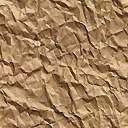 